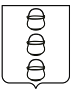 ГЛАВА
ГОРОДСКОГО ОКРУГА КОТЕЛЬНИКИ
МОСКОВСКОЙ ОБЛАСТИПОСТАНОВЛЕНИЕ30.10.2023 № 1151 – ПГг. КотельникиО внесении изменений в постановление главы городского округа Котельники Московской области от 28.10.2022 № 1137-ПГ «Об утверждении муниципальной программы «Культура и туризм»Руководствуясь статьей 179 Бюджетного кодекса Российской Федерации, Федеральным законом от 06.10.2003 № 131-ФЗ «Об общих принципах организации местного самоуправления в Российской Федерации» и постановлением главы городского округа Котельники Московской области от 24.12.2021 № 1351-ПГ «Об утверждении Порядка разработки и реализации муниципальных программ городского округа Котельники Московской области», постановляю:             1. Внести в муниципальную программу городского округа Котельники «Культура и туризм», утвержденную постановлением главы городского округа Котельники Московской области от 28.10.2022 № 1137-ПГ «Об утверждении муниципальной программы «Культура и туризм» (с изменениями, внесенными постановлениями главы городского округа Котельники Московской области от 07.12.2022 № 1305 - ПГ, от 17.02.2023 № 156 - ПГ, от 07.03.2023 № 234 - ПГ, от 30.03.2023 № 333 - ПГ, от 19.06.2023 № 604 – ПГ, от 08.08.2023 № 790 – ПГ, от 28.08.2023 № 868- ПГ, от 12.10.2023 № 1074- ПГ), изложив её в новой редакции (приложение к настоящему постановлению).2. Настоящее постановление вступает в силу с 01.01.2024 года и   применяется к правоотношениям,  возникающим  в  связи  с  составлением, рассмотрением, утверждением и исполнением бюджета городского округа Котельники Московской области, начиная с бюджета городского округа Котельники Московской области на 2024 год и на плановый период 2025 и 2026 годов.           3. Отделу информационного обеспечения управления внутренней политики муниципальному казенному учреждению «Развитие Котельники» обеспечить официальное опубликование настоящего постановления на интернет - портале городского округа Котельники Московской области в сети «Интернет».           4. Ответственным за исполнение настоящего постановления назначить начальника отдела культуры и туризма управления развития отраслей социальной сферы администрации городского округа Котельники Московской области Литвинову Е.В.5. Контроль за исполнением настоящего постановления возложить                      на заместителя главы администрации городского округа Котельники Московской области Копыльченко И.А.Глава городского округаКотельники Московской области						    С.А. ЖигалкинПриложение к постановлению главыгородского округа КотельникиМосковской областиот 30.10.2023 № 1151 – ПГПаспорт муниципальной программы «Культура и туризм»2. Целевые показатели муниципальной программы:3. Перечень мероприятий муниципальной программы:Перечень мероприятий подпрограммы 3 «Развитие библиотечного дела»Переченьмероприятий подпрограммы 4«Развитие профессионального искусства, гастрольно-концертной и культурно-досуговой деятельности, кинематографии»Переченьмероприятий подпрограммы 5«Укрепление материально-технической базы муниципальных учреждений культуры»Переченьмероприятий подпрограммы 6 «Развитие образования в сфере культуры»Координатор муниципальной программыЗаместитель главы администрации городского округа Котельники Московской области  И.А.Копыльченко Заместитель главы администрации городского округа Котельники Московской области  И.А.Копыльченко Заместитель главы администрации городского округа Котельники Московской области  И.А.Копыльченко Заместитель главы администрации городского округа Котельники Московской области  И.А.Копыльченко Заместитель главы администрации городского округа Котельники Московской области  И.А.Копыльченко Заместитель главы администрации городского округа Котельники Московской области  И.А.Копыльченко Муниципальный заказчик программыАдминистрация городского округа Котельники Московской областиАдминистрация городского округа Котельники Московской областиАдминистрация городского округа Котельники Московской областиАдминистрация городского округа Котельники Московской областиАдминистрация городского округа Котельники Московской областиАдминистрация городского округа Котельники Московской областиЦели муниципальной программыСохранение единого культурного пространства.Создание условий для реализации жителями города творческого потенциала; обеспечение равного доступа граждан к знаниям, информации, культурным ценностям, повышение качества жизни населения городского округа путем развития услуг в сфере культуры и туризмаСохранение единого культурного пространства.Создание условий для реализации жителями города творческого потенциала; обеспечение равного доступа граждан к знаниям, информации, культурным ценностям, повышение качества жизни населения городского округа путем развития услуг в сфере культуры и туризмаСохранение единого культурного пространства.Создание условий для реализации жителями города творческого потенциала; обеспечение равного доступа граждан к знаниям, информации, культурным ценностям, повышение качества жизни населения городского округа путем развития услуг в сфере культуры и туризмаСохранение единого культурного пространства.Создание условий для реализации жителями города творческого потенциала; обеспечение равного доступа граждан к знаниям, информации, культурным ценностям, повышение качества жизни населения городского округа путем развития услуг в сфере культуры и туризмаСохранение единого культурного пространства.Создание условий для реализации жителями города творческого потенциала; обеспечение равного доступа граждан к знаниям, информации, культурным ценностям, повышение качества жизни населения городского округа путем развития услуг в сфере культуры и туризмаСохранение единого культурного пространства.Создание условий для реализации жителями города творческого потенциала; обеспечение равного доступа граждан к знаниям, информации, культурным ценностям, повышение качества жизни населения городского округа путем развития услуг в сфере культуры и туризмаПеречень подпрограммМуниципальные заказчики подпрограммМуниципальные заказчики подпрограммМуниципальные заказчики подпрограммМуниципальные заказчики подпрограммМуниципальные заказчики подпрограммМуниципальные заказчики подпрограмм3. Подпрограмма III «Развитие библиотечного дела»Администрация городского округа Котельники Московской областиАдминистрация городского округа Котельники Московской областиАдминистрация городского округа Котельники Московской областиАдминистрация городского округа Котельники Московской областиАдминистрация городского округа Котельники Московской областиАдминистрация городского округа Котельники Московской области4. Подпрограмма IV «Развитие профессионального искусства, гастрольно-концертной и культурно-досуговой деятельности, кинематографии»Администрация городского округа Котельники Московской областиАдминистрация городского округа Котельники Московской областиАдминистрация городского округа Котельники Московской областиАдминистрация городского округа Котельники Московской областиАдминистрация городского округа Котельники Московской областиАдминистрация городского округа Котельники Московской области5. Подпрограмма V «Укрепление материально-технической базы муниципальных учреждений культуры»Администрация городского округа Котельники Московской областиАдминистрация городского округа Котельники Московской областиАдминистрация городского округа Котельники Московской областиАдминистрация городского округа Котельники Московской областиАдминистрация городского округа Котельники Московской областиАдминистрация городского округа Котельники Московской области6. Подпрограмма VI «Развитие образования в сфере культуры»Администрация городского округа Котельники Московской областиАдминистрация городского округа Котельники Московской областиАдминистрация городского округа Котельники Московской областиАдминистрация городского округа Котельники Московской областиАдминистрация городского округа Котельники Московской областиАдминистрация городского округа Котельники Московской областиКраткая характеристика подпрограмм3. Подпрограмма III «Развитие библиотечного дела»3. Подпрограмма III «Развитие библиотечного дела»3. Подпрограмма III «Развитие библиотечного дела»3. Подпрограмма III «Развитие библиотечного дела»3. Подпрограмма III «Развитие библиотечного дела»3. Подпрограмма III «Развитие библиотечного дела»Краткая характеристика подпрограмм4. Подпрограмма IV «Развитие профессионального искусства, гастрольно-концертной и культурно-досуговой деятельности, кинематографии» направлена на обеспечение функций муниципальных театрально-концертных учреждений Московской области; проведение праздничных и культурно-массовых мероприятий и творческих проектов регионального (Московской области) и межмуниципального значения в сфере культуры4. Подпрограмма IV «Развитие профессионального искусства, гастрольно-концертной и культурно-досуговой деятельности, кинематографии» направлена на обеспечение функций муниципальных театрально-концертных учреждений Московской области; проведение праздничных и культурно-массовых мероприятий и творческих проектов регионального (Московской области) и межмуниципального значения в сфере культуры4. Подпрограмма IV «Развитие профессионального искусства, гастрольно-концертной и культурно-досуговой деятельности, кинематографии» направлена на обеспечение функций муниципальных театрально-концертных учреждений Московской области; проведение праздничных и культурно-массовых мероприятий и творческих проектов регионального (Московской области) и межмуниципального значения в сфере культуры4. Подпрограмма IV «Развитие профессионального искусства, гастрольно-концертной и культурно-досуговой деятельности, кинематографии» направлена на обеспечение функций муниципальных театрально-концертных учреждений Московской области; проведение праздничных и культурно-массовых мероприятий и творческих проектов регионального (Московской области) и межмуниципального значения в сфере культуры4. Подпрограмма IV «Развитие профессионального искусства, гастрольно-концертной и культурно-досуговой деятельности, кинематографии» направлена на обеспечение функций муниципальных театрально-концертных учреждений Московской области; проведение праздничных и культурно-массовых мероприятий и творческих проектов регионального (Московской области) и межмуниципального значения в сфере культуры4. Подпрограмма IV «Развитие профессионального искусства, гастрольно-концертной и культурно-досуговой деятельности, кинематографии» направлена на обеспечение функций муниципальных театрально-концертных учреждений Московской области; проведение праздничных и культурно-массовых мероприятий и творческих проектов регионального (Московской области) и межмуниципального значения в сфере культурыКраткая характеристика подпрограмм5. Подпрограмма V «Укрепление материально-технической базы муниципальных учреждений культуры» направлена на модернизацию материально-технической базы объектов культуры путем проведения капитального ремонта и технического переоснащения современным непроизводственным оборудованием муниципальных учреждений культуры. Также будут реализованы мероприятия, направленные на создания доступной среды на объектах организаций культуры для инвалидов и лиц с ограниченными возможностями здоровья в целях получения услуг в сфере культуры5. Подпрограмма V «Укрепление материально-технической базы муниципальных учреждений культуры» направлена на модернизацию материально-технической базы объектов культуры путем проведения капитального ремонта и технического переоснащения современным непроизводственным оборудованием муниципальных учреждений культуры. Также будут реализованы мероприятия, направленные на создания доступной среды на объектах организаций культуры для инвалидов и лиц с ограниченными возможностями здоровья в целях получения услуг в сфере культуры5. Подпрограмма V «Укрепление материально-технической базы муниципальных учреждений культуры» направлена на модернизацию материально-технической базы объектов культуры путем проведения капитального ремонта и технического переоснащения современным непроизводственным оборудованием муниципальных учреждений культуры. Также будут реализованы мероприятия, направленные на создания доступной среды на объектах организаций культуры для инвалидов и лиц с ограниченными возможностями здоровья в целях получения услуг в сфере культуры5. Подпрограмма V «Укрепление материально-технической базы муниципальных учреждений культуры» направлена на модернизацию материально-технической базы объектов культуры путем проведения капитального ремонта и технического переоснащения современным непроизводственным оборудованием муниципальных учреждений культуры. Также будут реализованы мероприятия, направленные на создания доступной среды на объектах организаций культуры для инвалидов и лиц с ограниченными возможностями здоровья в целях получения услуг в сфере культуры5. Подпрограмма V «Укрепление материально-технической базы муниципальных учреждений культуры» направлена на модернизацию материально-технической базы объектов культуры путем проведения капитального ремонта и технического переоснащения современным непроизводственным оборудованием муниципальных учреждений культуры. Также будут реализованы мероприятия, направленные на создания доступной среды на объектах организаций культуры для инвалидов и лиц с ограниченными возможностями здоровья в целях получения услуг в сфере культуры5. Подпрограмма V «Укрепление материально-технической базы муниципальных учреждений культуры» направлена на модернизацию материально-технической базы объектов культуры путем проведения капитального ремонта и технического переоснащения современным непроизводственным оборудованием муниципальных учреждений культуры. Также будут реализованы мероприятия, направленные на создания доступной среды на объектах организаций культуры для инвалидов и лиц с ограниченными возможностями здоровья в целях получения услуг в сфере культурыКраткая характеристика подпрограмм6. Подпрограмма VI «Развитие образования в сфере культуры» направлена на финансовое обеспечение реализации прав граждан на получение профессионального образования в сфере культуры, а также обеспечение мер социальной поддержки обучающихся в образовательных организациях, в том числе детей-сирот и детей, оставшихся без попечения родителей, обучающихся в системе профессионального образования Московской области в сфере культуры. Также будут реализованы мероприятия, направленные на создания доступной среды на объектах дополнительного образования сферы культуры для инвалидов и лиц с ограниченными возможностями здоровья в целях получения услуг в сфере дополнительного образования сферы культуры6. Подпрограмма VI «Развитие образования в сфере культуры» направлена на финансовое обеспечение реализации прав граждан на получение профессионального образования в сфере культуры, а также обеспечение мер социальной поддержки обучающихся в образовательных организациях, в том числе детей-сирот и детей, оставшихся без попечения родителей, обучающихся в системе профессионального образования Московской области в сфере культуры. Также будут реализованы мероприятия, направленные на создания доступной среды на объектах дополнительного образования сферы культуры для инвалидов и лиц с ограниченными возможностями здоровья в целях получения услуг в сфере дополнительного образования сферы культуры6. Подпрограмма VI «Развитие образования в сфере культуры» направлена на финансовое обеспечение реализации прав граждан на получение профессионального образования в сфере культуры, а также обеспечение мер социальной поддержки обучающихся в образовательных организациях, в том числе детей-сирот и детей, оставшихся без попечения родителей, обучающихся в системе профессионального образования Московской области в сфере культуры. Также будут реализованы мероприятия, направленные на создания доступной среды на объектах дополнительного образования сферы культуры для инвалидов и лиц с ограниченными возможностями здоровья в целях получения услуг в сфере дополнительного образования сферы культуры6. Подпрограмма VI «Развитие образования в сфере культуры» направлена на финансовое обеспечение реализации прав граждан на получение профессионального образования в сфере культуры, а также обеспечение мер социальной поддержки обучающихся в образовательных организациях, в том числе детей-сирот и детей, оставшихся без попечения родителей, обучающихся в системе профессионального образования Московской области в сфере культуры. Также будут реализованы мероприятия, направленные на создания доступной среды на объектах дополнительного образования сферы культуры для инвалидов и лиц с ограниченными возможностями здоровья в целях получения услуг в сфере дополнительного образования сферы культуры6. Подпрограмма VI «Развитие образования в сфере культуры» направлена на финансовое обеспечение реализации прав граждан на получение профессионального образования в сфере культуры, а также обеспечение мер социальной поддержки обучающихся в образовательных организациях, в том числе детей-сирот и детей, оставшихся без попечения родителей, обучающихся в системе профессионального образования Московской области в сфере культуры. Также будут реализованы мероприятия, направленные на создания доступной среды на объектах дополнительного образования сферы культуры для инвалидов и лиц с ограниченными возможностями здоровья в целях получения услуг в сфере дополнительного образования сферы культуры6. Подпрограмма VI «Развитие образования в сфере культуры» направлена на финансовое обеспечение реализации прав граждан на получение профессионального образования в сфере культуры, а также обеспечение мер социальной поддержки обучающихся в образовательных организациях, в том числе детей-сирот и детей, оставшихся без попечения родителей, обучающихся в системе профессионального образования Московской области в сфере культуры. Также будут реализованы мероприятия, направленные на создания доступной среды на объектах дополнительного образования сферы культуры для инвалидов и лиц с ограниченными возможностями здоровья в целях получения услуг в сфере дополнительного образования сферы культурыИсточники финансирования государственной программы, в том числе по годам реализации программы, тыс. руб.:Всего2023 год2024 год2025 год2026 год2027 год Средства бюджета Московской области12797,252991,80131,97139,689381,90151,90Средства федерального бюджета779,30143,56167,96163,98151,90151,90Средства бюджета городского округа Котельники514904,53105642,68100007,25100008,18109238,21100008,21Внебюджетные источники000000Всего, в том числе по годам528481,08108778,04100307,18100311,84118772,01100312,01№ п/пПланируемые результаты реализации муниципальной программы (подпрограммы)(Показатель реализации мероприятий)Тип показателяЕдиница измеренияБазовое значение показателя                      на начало реализации программыПланируемое значение по годам реализацииПланируемое значение по годам реализацииПланируемое значение по годам реализацииПланируемое значение по годам реализацииПланируемое значение по годам реализацииПланируемое значение по годам реализацииПланируемое значение по годам реализацииПланируемое значение по годам реализацииПланируемое значение по годам реализацииПланируемое значение по годам реализацииНомер и название мероприятия в перечне мероприятий подпрограммы№ п/пПланируемые результаты реализации муниципальной программы (подпрограммы)(Показатель реализации мероприятий)Тип показателяЕдиница измеренияБазовое значение показателя                      на начало реализации программы2023 год2023 год2023 год2024 год2024 год2025 год2025 год2026 год2026 год2027 годНомер и название мероприятия в перечне мероприятий подпрограммы1234566677889910113Подпрограмма 3 «Развитие библиотечного дела»Подпрограмма 3 «Развитие библиотечного дела»Подпрограмма 3 «Развитие библиотечного дела»Подпрограмма 3 «Развитие библиотечного дела»Подпрограмма 3 «Развитие библиотечного дела»Подпрограмма 3 «Развитие библиотечного дела»Подпрограмма 3 «Развитие библиотечного дела»Подпрограмма 3 «Развитие библиотечного дела»Подпрограмма 3 «Развитие библиотечного дела»Подпрограмма 3 «Развитие библиотечного дела»Подпрограмма 3 «Развитие библиотечного дела»Подпрограмма 3 «Развитие библиотечного дела»Подпрограмма 3 «Развитие библиотечного дела»Подпрограмма 3 «Развитие библиотечного дела»Подпрограмма 3 «Развитие библиотечного дела»3.1Целевой показатель 1Макропоказатель подпрограммы. Обеспечение роста числа пользователей муниципальных библиотек Московской областиОтраслевой показательчеловек-----------3, 01.023.2Целевой показатель 2Количество посещений организаций культуры по отношению к уровню 2017 года (в части посещений библиотек)Показатель в соглашении с ФОИВединица--137 638137 6381605771605772064562064562293962293962523363, 01.033.3Целевой показатель 3Количество переоснащенных муниципальных библиотек по модельному стандартуРегиональный проект «Культурная среда Подмосковья»единица--0000000013, А1.014Подпрограмма 4 «Развитие профессионального искусства, гастрольно-концертной и культурно-досуговой деятельности, кинематографии»Подпрограмма 4 «Развитие профессионального искусства, гастрольно-концертной и культурно-досуговой деятельности, кинематографии»Подпрограмма 4 «Развитие профессионального искусства, гастрольно-концертной и культурно-досуговой деятельности, кинематографии»Подпрограмма 4 «Развитие профессионального искусства, гастрольно-концертной и культурно-досуговой деятельности, кинематографии»Подпрограмма 4 «Развитие профессионального искусства, гастрольно-концертной и культурно-досуговой деятельности, кинематографии»Подпрограмма 4 «Развитие профессионального искусства, гастрольно-концертной и культурно-досуговой деятельности, кинематографии»Подпрограмма 4 «Развитие профессионального искусства, гастрольно-концертной и культурно-досуговой деятельности, кинематографии»Подпрограмма 4 «Развитие профессионального искусства, гастрольно-концертной и культурно-досуговой деятельности, кинематографии»Подпрограмма 4 «Развитие профессионального искусства, гастрольно-концертной и культурно-досуговой деятельности, кинематографии»Подпрограмма 4 «Развитие профессионального искусства, гастрольно-концертной и культурно-досуговой деятельности, кинематографии»Подпрограмма 4 «Развитие профессионального искусства, гастрольно-концертной и культурно-досуговой деятельности, кинематографии»Подпрограмма 4 «Развитие профессионального искусства, гастрольно-концертной и культурно-досуговой деятельности, кинематографии»Подпрограмма 4 «Развитие профессионального искусства, гастрольно-концертной и культурно-досуговой деятельности, кинематографии»Подпрограмма 4 «Развитие профессионального искусства, гастрольно-концертной и культурно-досуговой деятельности, кинематографии»Подпрограмма 4 «Развитие профессионального искусства, гастрольно-концертной и культурно-досуговой деятельности, кинематографии»4.1Целевой показатель 1
Число посещений культурных мероприятий (приоритетный на 2023 год)Указ ПРФ от 04.02.2021 № 68 «Об оценке эффективности деятельности высших должностных лиц (руководителей высших исполнительных органов государственной власти) субъектов Российской Федерации и деятельности органов исполнительной власти субъектов Российской Федерации»тыс. единиц203,410203,410221,902221,902-------2, 01.022, 01.032, 03.012, 03.022, 03.033, 01.023, 01.033, 02.013, 02.023, А1.014, 01.024, 01.034, 01.044, 04.024, 05.014, 05.024, 05.034, 05.044, 06.025, 01.015, А1.015, А1.025, А1.036, 02.016, 02.026, А1.016, А1.026, А1.036, 04.024.2Целевой показатель 4Количество стипендий Главы муниципального образования Московской области выдающимся деятелям культуры и искусства Московской области Указ Президента Российской Федерацииединица000000000004, 02.024.3Целевой показатель 5Количество поддержанных творческих инициатив и проектов (нарастающим итогом)Региональный проект «Творческие люди Подмосковья»единица000000000004, А2.034.4Целевой показатель 7Количество получателей адресной финансовой социальной поддержки по итогам рейтингования обучающихся организаций дополнительного образования сферы культуры Московской области Региональный проект «Творческие люди Подмосковья»единица000000000004, А2.044.5Целевой показатель 8Количество граждан, принимающих участие в добровольческой деятельностиРегиональный проект «Творческие люди Подмосковья»единица000000000004, 01.025Подпрограмма 5 «Укрепление материально-технической базы муниципальных учреждений культуры»Подпрограмма 5 «Укрепление материально-технической базы муниципальных учреждений культуры»Подпрограмма 5 «Укрепление материально-технической базы муниципальных учреждений культуры»Подпрограмма 5 «Укрепление материально-технической базы муниципальных учреждений культуры»Подпрограмма 5 «Укрепление материально-технической базы муниципальных учреждений культуры»Подпрограмма 5 «Укрепление материально-технической базы муниципальных учреждений культуры»Подпрограмма 5 «Укрепление материально-технической базы муниципальных учреждений культуры»Подпрограмма 5 «Укрепление материально-технической базы муниципальных учреждений культуры»Подпрограмма 5 «Укрепление материально-технической базы муниципальных учреждений культуры»Подпрограмма 5 «Укрепление материально-технической базы муниципальных учреждений культуры»Подпрограмма 5 «Укрепление материально-технической базы муниципальных учреждений культуры»Подпрограмма 5 «Укрепление материально-технической базы муниципальных учреждений культуры»Подпрограмма 5 «Укрепление материально-технической базы муниципальных учреждений культуры»Подпрограмма 5 «Укрепление материально-технической базы муниципальных учреждений культуры»Подпрограмма 5 «Укрепление материально-технической базы муниципальных учреждений культуры»5.1Целевой показатель 1Количество созданных (реконструированных) и капитально отремонтированных объектов организаций культурыРегиональный проект «Культурная среда Подмосковья»единица000000000005, А1.015.2Целевой показатель 3Количество приобретенных передвижных многофункциональных культурных центров (автоклубов) для обслуживания сельского населения Московской областиРегиональный проект «Культурная среда Подмосковья»единица000000000005, А1.025.3Целевой показатель 5Количество организаций культуры, получивших современное оборудованиеРегиональный проект «Культурная среда Подмосковья»единица000000000005, А1.035.4Целевой показатель 6Доля приоритетных объектов, доступных для инвалидов и других маломобильных групп населения в сфере культуры и дополнительного образования сферы культуры, в общем количестве приоритетных объектов в сфере культуры и дополнительного образования сферы культуры в Московской областиОтраслевой показательпроцент000000000005, 01.016Подпрограмма 6«Развитие образования в сфере культуры»Подпрограмма 6«Развитие образования в сфере культуры»Подпрограмма 6«Развитие образования в сфере культуры»Подпрограмма 6«Развитие образования в сфере культуры»Подпрограмма 6«Развитие образования в сфере культуры»Подпрограмма 6«Развитие образования в сфере культуры»Подпрограмма 6«Развитие образования в сфере культуры»Подпрограмма 6«Развитие образования в сфере культуры»Подпрограмма 6«Развитие образования в сфере культуры»Подпрограмма 6«Развитие образования в сфере культуры»Подпрограмма 6«Развитие образования в сфере культуры»Подпрограмма 6«Развитие образования в сфере культуры»Подпрограмма 6«Развитие образования в сфере культуры»Подпрограмма 6«Развитие образования в сфере культуры»Подпрограмма 6«Развитие образования в сфере культуры»6.1Целевой показатель 1Доля детей в возрасте от 5 до 18 лет, охваченных дополнительным образованием сферы культуры Отраслевой показательпроцент000000000006, 01.01, 6, 02.016, 02.026.2Целевой показатель 2Доля детей, осваивающих дополнительные предпрофессиональные программы в области искусств за счет бюджетных средств от общего количества обучающихся в детских школах искусств за счет бюджетных средствОтраслевой показательпроцент000000000006, 01.016.3Количество реконструированных и (или) капитально отремонтированных региональных и муниципальных детских школ искусств по видам искусствФедеральный проект «Культурная среда Подмосковья»единица000000000006, А1.036.4Количество оснащенных образовательных учреждений в сфере культуры (детских школ искусств по видам искусств) музыкальными инструментами, оборудованием и учебными материаламиРегиональный проект «Культурная среда Подмосковья»единица000000000006, А1.016.5Целевой показатель 7Количество оснащенных образовательных организаций в сфере культуры (детские школы искусств по видам искусств и училищ) музыкальными инструментамиРегиональный проект «Культурная среда Подмосковья»единица000000000006, А1.027Подпрограмма 9 «Развитие архивного дела»Подпрограмма 9 «Развитие архивного дела»Подпрограмма 9 «Развитие архивного дела»Подпрограмма 9 «Развитие архивного дела»Подпрограмма 9 «Развитие архивного дела»Подпрограмма 9 «Развитие архивного дела»Подпрограмма 9 «Развитие архивного дела»Подпрограмма 9 «Развитие архивного дела»Подпрограмма 9 «Развитие архивного дела»Подпрограмма 9 «Развитие архивного дела»Подпрограмма 9 «Развитие архивного дела»Подпрограмма 9 «Развитие архивного дела»Подпрограмма 9 «Развитие архивного дела»Подпрограмма 9 «Развитие архивного дела»Подпрограмма 9 «Развитие архивного дела»7.1Целевой показатель 1Доля архивных документов, хранящихся в муниципальном архиве в нормативных условиях, обеспечивающих их постоянное (вечное) и долговременное хранение, в общем количестве документов в муниципальном архиве (приоритетный на 2023 год)Отраслевой показатель процент959595000000009, 01.019, 01.029, 02.019, 02.027.2Целевой показатель 2Доля архивных фондов муниципального архива, внесенных в общеотраслевую базу данных «Архивный фонд», от общего количества архивных фондов, хранящихся в муниципальном архиве Отраслевой показатель процент1001001001001001001001001001001009, 01.029, 02.017.3.Целевой показатель 3Доля единиц хранения, переведенных в электронно-цифровую форму, от общего количества единиц хранения, находящихся на хранении в муниципальном архиве муниципального образования Отраслевой показатель процент3,43,43,41000000009, 01.029, 01.039, 02.01№ п/пМероприятие подпрограммыСроки 
исполнения, годыИсточник 
финансированияВсего (тыс.руб.)Объем финансирования по годам (тыс.руб.)Объем финансирования по годам (тыс.руб.)Объем финансирования по годам (тыс.руб.)Объем финансирования по годам (тыс.руб.)Объем финансирования по годам (тыс.руб.)Объем финансирования по годам (тыс.руб.)Объем финансирования по годам (тыс.руб.)Объем финансирования по годам (тыс.руб.)Объем финансирования по годам (тыс.руб.)Ответственный за         
выполнение мероприятия№ п/пМероприятие подпрограммыСроки 
исполнения, годыИсточник 
финансированияВсего (тыс.руб.)2023 год2023 год2023 год2023 год2023 год2024 год2025 год2026 год2027 год1Основное мероприятие 01Организация библиотечного обслуживания населения муниципальными библиотеками Московской области2023-2027Итого41867,147624,107624,107624,107624,107624,108557,188561,848562,018562,01Отдел культуры и туризма управление развития отраслей социальный сферы 1Основное мероприятие 01Организация библиотечного обслуживания населения муниципальными библиотеками Московской области2023-2027Средства бюджета Московской области688,3112,80112,80112,80112,80112,80132,00139,7151,9151,9Отдел культуры и туризма управление развития отраслей социальный сферы 1Основное мероприятие 01Организация библиотечного обслуживания населения муниципальными библиотеками Московской области2023-2027Средства федерального бюджета 779,3143,56143,56143,56143,56143,56168,00164,00151,9151,9Отдел культуры и туризма управление развития отраслей социальный сферы 1Основное мероприятие 01Организация библиотечного обслуживания населения муниципальными библиотеками Московской области2023-2027Средства бюджета городского округа Котельники40399,597367,747367,747367,747367,747367,748257,258258,188258,218258,21Отдел культуры и туризма управление развития отраслей социальный сферы 1Основное мероприятие 01Организация библиотечного обслуживания населения муниципальными библиотеками Московской области2023-2027Внебюджетные средства0000000000Отдел культуры и туризма управление развития отраслей социальный сферы 1.1Мероприятие 01.01 Расходы на обеспечение деятельности (оказание услуг) муниципальных учреждений - библиотеки2023-2027Итого38829,0730073007300730073007882,267882,267882,267882,26Отдел культуры и туризма управление развития отраслей социальный сферы1.1Мероприятие 01.01 Расходы на обеспечение деятельности (оказание услуг) муниципальных учреждений - библиотеки2023-2027Средства бюджета Московской области 0000000000Отдел культуры и туризма управление развития отраслей социальный сферы1.1Мероприятие 01.01 Расходы на обеспечение деятельности (оказание услуг) муниципальных учреждений - библиотеки2023-2027Средства бюджета городского округа Котельники38829,0730073007300730073007882,267882,267882,267882,26Отдел культуры и туризма управление развития отраслей социальный сферы1.1Мероприятие 01.01 Расходы на обеспечение деятельности (оказание услуг) муниципальных учреждений - библиотеки2023-2027Внебюджетные средства0000000000Отдел культуры и туризма управление развития отраслей социальный сферы1.1(наименование результата выполнения мероприятия, ед.измерения)ххВсего Итого 2023 годВ том числе по кварталам:В том числе по кварталам:В том числе по кварталам:В том числе по кварталам:2024 год 2025 год2026 год2027 годОтдел культуры и туризма управление развития отраслей социальный сферы1.1(наименование результата выполнения мероприятия, ед.измерения)ххВсего Итого 2023 годIIIIIIIV2024 год 2025 год2026 год2027 годОтдел культуры и туризма управление развития отраслей социальный сферы1.1(наименование результата выполнения мероприятия, ед.измерения)ххОтдел культуры и туризма управление развития отраслей социальный сферы1.2Мероприятие 01.02. Организация библиотечного обслуживания населения, комплектование и обеспечение сохранности библиотечных фондов библиотек городского округа2023-2027Итого120000000300,0300,0300,0300,0Отдел культуры и туризма управление развития отраслей социальный сферы 1.2Мероприятие 01.02. Организация библиотечного обслуживания населения, комплектование и обеспечение сохранности библиотечных фондов библиотек городского округа2023-2027Средства бюджета Московской области0000000000Отдел культуры и туризма управление развития отраслей социальный сферы 1.2Мероприятие 01.02. Организация библиотечного обслуживания населения, комплектование и обеспечение сохранности библиотечных фондов библиотек городского округа2023-2027Средства бюджета городского округа Котельники120000000300,0300,0300,0300,0Отдел культуры и туризма управление развития отраслей социальный сферы 1.2Мероприятие 01.02. Организация библиотечного обслуживания населения, комплектование и обеспечение сохранности библиотечных фондов библиотек городского округа2023-2027Внебюджетные средства0000000000Отдел культуры и туризма управление развития отраслей социальный сферы (наименование результата выполнения мероприятия, ед.измерения)ххВсего Итого 2023 годВ том числе по кварталам:В том числе по кварталам:В том числе по кварталам:В том числе по кварталам:2024 год 2025 год2026 год2027 годОтдел культуры и туризма управление развития отраслей социальный сферы (наименование результата выполнения мероприятия, ед.измерения)ххВсего Итого 2023 годI II III IV 2024 год 2025 год2026 год2027 годОтдел культуры и туризма управление развития отраслей социальный сферы (наименование результата выполнения мероприятия, ед.измерения)ххОтдел культуры и туризма управление развития отраслей социальный сферы 1.3Мероприятие 01.03Государственная поддержка отрасли культуры (модернизация библиотек в части комплектования книжных фондов муниципальных общедоступных библиотек)2023-2027Итого1838,10324,10324,10324,10324,10324,10374,92379,58379,75379,75Отдел культуры и туризма управление развития отраслей социальный сферы 1.3Мероприятие 01.03Государственная поддержка отрасли культуры (модернизация библиотек в части комплектования книжных фондов муниципальных общедоступных библиотек)2023-2027Средства бюджета Московской области688.25112,80112,80112,80112,80112,80131,97139,68151,90151,90Отдел культуры и туризма управление развития отраслей социальный сферы 1.3Мероприятие 01.03Государственная поддержка отрасли культуры (модернизация библиотек в части комплектования книжных фондов муниципальных общедоступных библиотек)2023-2027Средства федерального бюджета 779.30143,56143,56143,56143,56143,56167,96163,98151,90151,90Отдел культуры и туризма управление развития отраслей социальный сферы 1.3Мероприятие 01.03Государственная поддержка отрасли культуры (модернизация библиотек в части комплектования книжных фондов муниципальных общедоступных библиотек)2023-2027Средства бюджета городского округа Котельники370.5567,7467,7467,7467,7467,7474,9975,9275,9575,95Отдел культуры и туризма управление развития отраслей социальный сферы 1.3Мероприятие 01.03Государственная поддержка отрасли культуры (модернизация библиотек в части комплектования книжных фондов муниципальных общедоступных библиотек)2023-2027Внебюджетные средства0000000000Отдел культуры и туризма управление развития отраслей социальный сферы 1.3(Муниципальные библиотеки Московской области(юридические лица), обновившие книжный фонд, (ед.)ххВсего Итого 2023 годВ том числе по кварталам:В том числе по кварталам:В том числе по кварталам:В том числе по кварталам:2024 год  2025 год 2026 год 2027 годОтдел культуры и туризма управление развития отраслей социальный сферы 1.3(Муниципальные библиотеки Московской области(юридические лица), обновившие книжный фонд, (ед.)ххВсего Итого 2023 годIIIIIIIV2024 год  2025 год 2026 год 2027 годОтдел культуры и туризма управление развития отраслей социальный сферы 1.3(Муниципальные библиотеки Московской области(юридические лица), обновившие книжный фонд, (ед.)хх000000000Отдел культуры и туризма управление развития отраслей социальный сферы 1.3(Муниципальные библиотеки Московской области(юридические лица), обновившие книжный фонд, (ед.)ххIIIIIIIVОтдел культуры и туризма управление развития отраслей социальный сферы 1.3(Муниципальные библиотеки Московской области(юридические лица), обновившие книжный фонд, (ед.)хх11ххх1000Отдел культуры и туризма управление развития отраслей социальный сферы 2Основное мероприятие 02Модернизация материально-технической базы, проведение капитального ремонта, текущего ремонта, благоустройство территорий муниципальных библиотек Московской области2023-2027Итого3003003003003003000000Отдел культуры и туризма управление развития отраслей социальный сферы 2Основное мероприятие 02Модернизация материально-технической базы, проведение капитального ремонта, текущего ремонта, благоустройство территорий муниципальных библиотек Московской области2023-2027Средства бюджета Московской области0000000000Отдел культуры и туризма управление развития отраслей социальный сферы 2Основное мероприятие 02Модернизация материально-технической базы, проведение капитального ремонта, текущего ремонта, благоустройство территорий муниципальных библиотек Московской области2023-2027Средства федерального бюджета 0000000000Отдел культуры и туризма управление развития отраслей социальный сферы 2Основное мероприятие 02Модернизация материально-технической базы, проведение капитального ремонта, текущего ремонта, благоустройство территорий муниципальных библиотек Московской области2023-2027Средства бюджета городского округа Котельники3003003003003003000000Отдел культуры и туризма управление развития отраслей социальный сферы 2Основное мероприятие 02Модернизация материально-технической базы, проведение капитального ремонта, текущего ремонта, благоустройство территорий муниципальных библиотек Московской области2023-2027Внебюджетные средства0000000000Отдел культуры и туризма управление развития отраслей социальный сферы 2.1Мероприятие 02.01 Модернизация (развитие) материально-технической базы муниципальных библиотек2023-2027Итого3003003003003003000000Отдел культуры и туризма управление развития отраслей социальный сферы 2.1Мероприятие 02.01 Модернизация (развитие) материально-технической базы муниципальных библиотек2023-2027Средства бюджета Московской области0000000000Отдел культуры и туризма управление развития отраслей социальный сферы 2.1Мероприятие 02.01 Модернизация (развитие) материально-технической базы муниципальных библиотек2023-2027Средства федерального бюджета 0000000000Отдел культуры и туризма управление развития отраслей социальный сферы 2.1Мероприятие 02.01 Модернизация (развитие) материально-технической базы муниципальных библиотек2023-2027Средства бюджета городского округа Котельники3003003003003003000000Отдел культуры и туризма управление развития отраслей социальный сферы 2.1Мероприятие 02.01 Модернизация (развитие) материально-технической базы муниципальных библиотек2023-2027Внебюджетные средства0000000000Отдел культуры и туризма управление развития отраслей социальный сферы 2.1(наименование результата выполнения мероприятия, ед.измерения)ххВсего Итого 2023 годВ том числе по кварталам:В том числе по кварталам:В том числе по кварталам:В том числе по кварталам:2024 год 2025 год2026 год2027 годОтдел культуры и туризма управление развития отраслей социальный сферы 2.1(наименование результата выполнения мероприятия, ед.измерения)ххВсего Итого 2023 годIIIIIIIV2024 год 2025 год2026 год2027 годОтдел культуры и туризма управление развития отраслей социальный сферы 2.1(наименование результата выполнения мероприятия, ед.измерения)ххОтдел культуры и туризма управление развития отраслей социальный сферы 2.2Мероприятие 02.02 Проведение капитального ремонта, текущего ремонта и благоустройство территорий муниципальных библиотек2023-2027Итого0000000000Отдел культуры и туризма управление развития отраслей социальный сферы 2.2Мероприятие 02.02 Проведение капитального ремонта, текущего ремонта и благоустройство территорий муниципальных библиотек2023-2027Средства бюджета Московской области0000000000Отдел культуры и туризма управление развития отраслей социальный сферы 2.2Мероприятие 02.02 Проведение капитального ремонта, текущего ремонта и благоустройство территорий муниципальных библиотек2023-2027Средства федерального бюджета 0000000000Отдел культуры и туризма управление развития отраслей социальный сферы 2.2Мероприятие 02.02 Проведение капитального ремонта, текущего ремонта и благоустройство территорий муниципальных библиотек2023-2027Средства бюджета городского округа Котельники0000000000Отдел культуры и туризма управление развития отраслей социальный сферы 2.2Мероприятие 02.02 Проведение капитального ремонта, текущего ремонта и благоустройство территорий муниципальных библиотек2023-2027Внебюджетные средства0000000000Отдел культуры и туризма управление развития отраслей социальный сферы 2.2(наименование результата выполнения мероприятия, ед.измерения)ххВсего Итого 2023 годВ том числе по кварталам:В том числе по кварталам:В том числе по кварталам:В том числе по кварталам:2024 год 2025 год2026 год2027 годОтдел культуры и туризма управление развития отраслей социальный сферы 2.2(наименование результата выполнения мероприятия, ед.измерения)ххВсего Итого 2023 годIIIIIIIV2024 год 2025 год2026 год2027 годОтдел культуры и туризма управление развития отраслей социальный сферы 2.2(наименование результата выполнения мероприятия, ед.измерения)ххОтдел культуры и туризма управление развития отраслей социальный сферы 2.3Мероприятие 02.03 Выполнение работ по обеспечению пожарной безопасности в муниципальных библиотеках2023-2027Итого0000000000Отдел культуры и туризма управление развития отраслей социальный сферы 2.3Мероприятие 02.03 Выполнение работ по обеспечению пожарной безопасности в муниципальных библиотеках2023-2027Средства бюджета Московской области0000000000Отдел культуры и туризма управление развития отраслей социальный сферы 2.3Мероприятие 02.03 Выполнение работ по обеспечению пожарной безопасности в муниципальных библиотеках2023-2027Средства федерального бюджета 0000000000Отдел культуры и туризма управление развития отраслей социальный сферы 2.3Мероприятие 02.03 Выполнение работ по обеспечению пожарной безопасности в муниципальных библиотеках2023-2027Средства бюджета городского округа Котельники0000000000Отдел культуры и туризма управление развития отраслей социальный сферы 2.3Мероприятие 02.03 Выполнение работ по обеспечению пожарной безопасности в муниципальных библиотеках2023-2027Внебюджетные средства0000000000Отдел культуры и туризма управление развития отраслей социальный сферы 2.3(Муниципальные библиотеки МО выполневшие работы по обеспечению пожарной безопасности)хВсего Итого 2023 годВ том числе по кварталам:В том числе по кварталам:В том числе по кварталам:В том числе по кварталам:2024 год 2025 год2026 год2027 годОтдел культуры и туризма управление развития отраслей социальный сферы 2.3(Муниципальные библиотеки МО выполневшие работы по обеспечению пожарной безопасности)хВсего Итого 2023 годIIIIIIIV2024 год 2025 год2026 год2027 годОтдел культуры и туризма управление развития отраслей социальный сферы 2.3(Муниципальные библиотеки МО выполневшие работы по обеспечению пожарной безопасности)х----------Отдел культуры и туризма управление развития отраслей социальный сферы 3.Основное мероприятие А1Федеральный проект «Культурная среда»2023-2027Итого0000000000Отдел культуры и туризма управление развития отраслей социальный сферы 3.Основное мероприятие А1Федеральный проект «Культурная среда»2023-2027Средства бюджета Московской области0000000000Отдел культуры и туризма управление развития отраслей социальный сферы 3.Основное мероприятие А1Федеральный проект «Культурная среда»2023-2027Средства федерального бюджета 0000000000Отдел культуры и туризма управление развития отраслей социальный сферы 3.Основное мероприятие А1Федеральный проект «Культурная среда»2023-2027Средства бюджета городского округа Котельники0000000000Отдел культуры и туризма управление развития отраслей социальный сферы 3.Основное мероприятие А1Федеральный проект «Культурная среда»2023-2027Внебюджетные средства0000000000Отдел культуры и туризма управление развития отраслей социальный сферы 3.1Мероприятие А1.01Создание модельных муниципальных библиотек2023-2027Итого0000000000Отдел культуры и туризма управление развития отраслей социальный сферы 3.1Мероприятие А1.01Создание модельных муниципальных библиотек2023-2027Средства бюджета Московской области0000000000Отдел культуры и туризма управление развития отраслей социальный сферы 3.1Мероприятие А1.01Создание модельных муниципальных библиотек2023-2027Средства федерального бюджета 0000000000Отдел культуры и туризма управление развития отраслей социальный сферы 3.1Мероприятие А1.01Создание модельных муниципальных библиотек2023-2027Средства бюджета городского округа Котельники0000000000Отдел культуры и туризма управление развития отраслей социальный сферы 3.1Мероприятие А1.01Создание модельных муниципальных библиотек2023-2027Внебюджетные средства0000000000Отдел культуры и туризма управление развития отраслей социальный сферы 3.1Созданы модельные муниципальные библиотеки (нарастающий итог)ххВсего Итого 2023 годВ том числе по кварталам:В том числе по кварталам:В том числе по кварталам:В том числе по кварталам:2024 год2025 год2026 год2027 годОтдел культуры и туризма управление развития отраслей социальный сферы 3.1Созданы модельные муниципальные библиотеки (нарастающий итог)ххВсего Итого 2023 годIIIIIIIV2024 год2025 год2026 год2027 годОтдел культуры и туризма управление развития отраслей социальный сферы 3.1Созданы модельные муниципальные библиотеки (нарастающий итог)хххххххх----Отдел культуры и туризма управление развития отраслей социальный сферы Итого по подпрограммеИтого по подпрограммеИтого:42167,147924,107924,107924,107924,107924,108557,188561,848562,018562,01хИтого по подпрограммеИтого по подпрограммеСредства бюджета Московской области688,25112,80112,80112,80112,80112,80131,97139,68151,90151,90хИтого по подпрограммеИтого по подпрограммеСредства федерального бюджета779,30143,56143,56143,56143,56143,56167,96163,98151,90151,90хИтого по подпрограммеИтого по подпрограммеСредства бюджета городского округа Котельники40699,597667,747667,747667,747667,747667,748257,258258,188258,218258,21хИтого по подпрограммеИтого по подпрограммеВнебюджетные средства0000000000х№ п/пМероприятие подпрограммыСроки 
исполнения, годыИсточник 
финансированияВсего (тыс.руб.)Всего (тыс.руб.)Объем финансирования по годам (тыс.руб.)Объем финансирования по годам (тыс.руб.)Объем финансирования по годам (тыс.руб.)Объем финансирования по годам (тыс.руб.)Объем финансирования по годам (тыс.руб.)Объем финансирования по годам (тыс.руб.)Объем финансирования по годам (тыс.руб.)Объем финансирования по годам (тыс.руб.)Объем финансирования по годам (тыс.руб.)Объем финансирования по годам (тыс.руб.)Объем финансирования по годам (тыс.руб.)Ответственный за         
выполнение мероприятия№ п/пМероприятие подпрограммыСроки 
исполнения, годыИсточник 
финансированияВсего (тыс.руб.)Всего (тыс.руб.)2023 год2023 год2023 год2023 год2023 год2023 год2023 год2024 год2025 год2026 год2027 год2Основное мероприятие 02Реализация отдельных функций органа местного самоуправления в сфере культуры2023-2027Итого0000000000000Отдел культуры и туризма управление развития отраслей социальный сферы 2Основное мероприятие 02Реализация отдельных функций органа местного самоуправления в сфере культуры2023-2027Средства бюджета Московской области0000000000000Отдел культуры и туризма управление развития отраслей социальный сферы 2Основное мероприятие 02Реализация отдельных функций органа местного самоуправления в сфере культуры2023-2027Средства федерального бюджета 0000000000000Отдел культуры и туризма управление развития отраслей социальный сферы 2Основное мероприятие 02Реализация отдельных функций органа местного самоуправления в сфере культуры2023-2027Средства бюджета городского округа Котельники0000000000000Отдел культуры и туризма управление развития отраслей социальный сферы 2Основное мероприятие 02Реализация отдельных функций органа местного самоуправления в сфере культуры2023-2027Внебюджетные средства0000000000000Отдел культуры и туризма управление развития отраслей социальный сферы 2.1Мероприятие 02.01 Организация и проведение независимой оценки качества оказания услуг муниципальными учреждениями культуры2023-2027Итого0000000000000Отдел культуры и туризма управление развития отраслей социальный сферы 2.1Мероприятие 02.01 Организация и проведение независимой оценки качества оказания услуг муниципальными учреждениями культуры2023-2027Средства бюджета Московской области0000000000000Отдел культуры и туризма управление развития отраслей социальный сферы 2.1Мероприятие 02.01 Организация и проведение независимой оценки качества оказания услуг муниципальными учреждениями культуры2023-2027Средства федерального бюджета 0000000000000Отдел культуры и туризма управление развития отраслей социальный сферы 2.1Мероприятие 02.01 Организация и проведение независимой оценки качества оказания услуг муниципальными учреждениями культуры2023-2027Средства бюджета городского округа Котельники0000000000000Отдел культуры и туризма управление развития отраслей социальный сферы 2.1Мероприятие 02.01 Организация и проведение независимой оценки качества оказания услуг муниципальными учреждениями культуры2023-2027Внебюджетные средства0000000000000Отдел культуры и туризма управление развития отраслей социальный сферы 2.1Оказаны услуги по проведению независимой оценки качества условий оказания услуг организаций культуры, (ед.)ххВсего Всего Итого 2023 годВ том числе по кварталам:В том числе по кварталам:В том числе по кварталам:В том числе по кварталам:В том числе по кварталам:В том числе по кварталам:2024 год 2025 год2026 год2027 годОтдел культуры и туризма управление развития отраслей социальный сферы 2.1Оказаны услуги по проведению независимой оценки качества условий оказания услуг организаций культуры, (ед.)ххВсего Всего Итого 2023 годIIIIIIIVIVIV2024 год 2025 год2026 год2027 годОтдел культуры и туризма управление развития отраслей социальный сферы 2.1Оказаны услуги по проведению независимой оценки качества условий оказания услуг организаций культуры, (ед.)хх-------------Отдел культуры и туризма управление развития отраслей социальный сферы 2.2Мероприятие 02.02Стипендии выдающимся деятелям культуры, искусства и молодым авторам2023-2027Итого0000000000000Отдел культуры и туризма управление развития отраслей социальный сферы 2.2Мероприятие 02.02Стипендии выдающимся деятелям культуры, искусства и молодым авторам2023-2027Средства бюджета Московской области0000000000000Отдел культуры и туризма управление развития отраслей социальный сферы 2.2Мероприятие 02.02Стипендии выдающимся деятелям культуры, искусства и молодым авторам2023-2027Средства федерального бюджета 0000000000000Отдел культуры и туризма управление развития отраслей социальный сферы 2.2Мероприятие 02.02Стипендии выдающимся деятелям культуры, искусства и молодым авторам2023-2027Средства бюджета городского округа Котельники0000000000000Отдел культуры и туризма управление развития отраслей социальный сферы 2.2Мероприятие 02.02Стипендии выдающимся деятелям культуры, искусства и молодым авторам2023-2027Внебюджетные средства0000000000000Отдел культуры и туризма управление развития отраслей социальный сферы 2.2Предоставлена стипендия главы муниципального образования Московской области, (чел.)ххВсего Всего Итого 2023 годВ том числе по кварталам:В том числе по кварталам:В том числе по кварталам:В том числе по кварталам:В том числе по кварталам:В том числе по кварталам:2024 год 2025 год2026 год2027 годОтдел культуры и туризма управление развития отраслей социальный сферы 2.2Предоставлена стипендия главы муниципального образования Московской области, (чел.)ххВсего Всего Итого 2023 годIIIIIIIVIVIV2024 год 2025 год2026 год2027 годОтдел культуры и туризма управление развития отраслей социальный сферы 2.2Предоставлена стипендия главы муниципального образования Московской области, (чел.)хх19191919000000000Отдел культуры и туризма управление развития отраслей социальный сферы 3Основное мероприятие 03Поддержка некоммерческих организаций, не являющихся государственными (муниципальными) учреждениями2023-2027Итого0000000000000Отдел культуры и туризма управление развития отраслей социальный сферы 3Основное мероприятие 03Поддержка некоммерческих организаций, не являющихся государственными (муниципальными) учреждениями2023-2027Средства бюджета Московской области0000000000000Отдел культуры и туризма управление развития отраслей социальный сферы 3Основное мероприятие 03Поддержка некоммерческих организаций, не являющихся государственными (муниципальными) учреждениями2023-2027Средства федерального бюджета 0000000000000Отдел культуры и туризма управление развития отраслей социальный сферы 3Основное мероприятие 03Поддержка некоммерческих организаций, не являющихся государственными (муниципальными) учреждениями2023-2027Средства бюджета городского округа Котельники0000000000000Отдел культуры и туризма управление развития отраслей социальный сферы 3Основное мероприятие 03Поддержка некоммерческих организаций, не являющихся государственными (муниципальными) учреждениями2023-2027Внебюджетные средства0000000000000Отдел культуры и туризма управление развития отраслей социальный сферы 3.1Мероприятие 03.01 Поддержка некоммерческих организаций на реализацию проектов в сфере культуры2023-2027Итого0000000000000Отдел культуры и туризма управление развития отраслей социальный сферы 3.1Мероприятие 03.01 Поддержка некоммерческих организаций на реализацию проектов в сфере культуры2023-2027Средства бюджета Московской области0000000000000Отдел культуры и туризма управление развития отраслей социальный сферы 3.1Мероприятие 03.01 Поддержка некоммерческих организаций на реализацию проектов в сфере культуры2023-2027Средства федерального бюджета 0000000000000Отдел культуры и туризма управление развития отраслей социальный сферы 3.1Мероприятие 03.01 Поддержка некоммерческих организаций на реализацию проектов в сфере культуры2023-2027Средства бюджета городского округа Котельники0000000000000Отдел культуры и туризма управление развития отраслей социальный сферы 3.1Мероприятие 03.01 Поддержка некоммерческих организаций на реализацию проектов в сфере культуры2023-2027Внебюджетные средства0000000000000Отдел культуры и туризма управление развития отраслей социальный сферы 3.1(наименование результата выполнения мероприятия, ед.измерения)ххВсего Всего Итого 2023 годВ том числе по кварталам:В том числе по кварталам:В том числе по кварталам:В том числе по кварталам:В том числе по кварталам:В том числе по кварталам:2024 год 2025 год2026 год2027 годОтдел культуры и туризма управление развития отраслей социальный сферы 3.1(наименование результата выполнения мероприятия, ед.измерения)ххВсего Всего Итого 2023 годIIIIIIIVIVIV2024 год 2025 год2026 год2027 годОтдел культуры и туризма управление развития отраслей социальный сферы 3.1(наименование результата выполнения мероприятия, ед.измерения)хх-------------Отдел культуры и туризма управление развития отраслей социальный сферы 4.Основное мероприятие 04Обеспечение функций культурно-досуговых учреждений2023-2027Итого280332,0280332,059536,059536,059536,059536,059536,059536,059536,055199,055199,055199,055199,0Отдел культуры и туризма управление развития отраслей социальный сферы 4.Основное мероприятие 04Обеспечение функций культурно-досуговых учреждений2023-2027Средства бюджета Московской области0000000000000Отдел культуры и туризма управление развития отраслей социальный сферы 4.Основное мероприятие 04Обеспечение функций культурно-досуговых учреждений2023-2027Средства федерального бюджета 0000000000000Отдел культуры и туризма управление развития отраслей социальный сферы 4.Основное мероприятие 04Обеспечение функций культурно-досуговых учреждений2023-2027Средства бюджета городского округа Котельники280332,0280332,059536,059536,059536,059536,059536,059536,059536,055199,055199,055199,055199,0Отдел культуры и туризма управление развития отраслей социальный сферы 4.Основное мероприятие 04Обеспечение функций культурно-досуговых учреждений2023-2027Внебюджетные средства0000000000000Отдел культуры и туризма управление развития отраслей социальный сферы 4.1Мероприятие 04.01Расходы на обеспечение деятельности (оказание услуг) муниципальных учреждений - культурно-досуговые учреждения2023-2027Итого280296,0280296,059500,059500,059500,059500,059500,059500,059500,055199,055199,055199,055199,0Отдел культуры и туризма управление развития отраслей социальный сферы 4.1Мероприятие 04.01Расходы на обеспечение деятельности (оказание услуг) муниципальных учреждений - культурно-досуговые учреждения2023-2027Средства бюджета Московской области0000000000000Отдел культуры и туризма управление развития отраслей социальный сферы 4.1Мероприятие 04.01Расходы на обеспечение деятельности (оказание услуг) муниципальных учреждений - культурно-досуговые учреждения2023-2027Средства федерального бюджета 0000000000000Отдел культуры и туризма управление развития отраслей социальный сферы 4.1Мероприятие 04.01Расходы на обеспечение деятельности (оказание услуг) муниципальных учреждений - культурно-досуговые учреждения2023-2027Средства бюджета городского округа Котельники280296,0280296,059500,059500,059500,059500,059500,059500,059500,055199,055199,055199,055199,0Отдел культуры и туризма управление развития отраслей социальный сферы 4.1Мероприятие 04.01Расходы на обеспечение деятельности (оказание услуг) муниципальных учреждений - культурно-досуговые учреждения2023-2027Внебюджетные средства0000000000000Отдел культуры и туризма управление развития отраслей социальный сферы 4.1(наименование результата выполнения мероприятия, ед.измерения)ххВсего Всего Итого 2023 годВ том числе по кварталам:В том числе по кварталам:В том числе по кварталам:В том числе по кварталам:В том числе по кварталам:В том числе по кварталам:2024 год2025 год2026 год2027 годОтдел культуры и туризма управление развития отраслей социальный сферы 4.1(наименование результата выполнения мероприятия, ед.измерения)ххВсего Всего Итого 2023 годIIIIIIIVIVIV2024 год2025 год2026 год2027 годОтдел культуры и туризма управление развития отраслей социальный сферы 4.1(наименование результата выполнения мероприятия, ед.измерения)хх-------------Отдел культуры и туризма управление развития отраслей социальный сферы 4.2.Мероприятие 04.02Мероприятия в сфере культуры2023-2027Итого3636363636363636360000Отдел культуры и туризма управление развития отраслей социальный сферы 4.2.Мероприятие 04.02Мероприятия в сфере культуры2023-2027Средства бюджета Московской области0000000000000Отдел культуры и туризма управление развития отраслей социальный сферы 4.2.Мероприятие 04.02Мероприятия в сфере культуры2023-2027Средства федерального бюджета 0000000000000Отдел культуры и туризма управление развития отраслей социальный сферы 4.2.Мероприятие 04.02Мероприятия в сфере культуры2023-2027Средства бюджета городского округа Котельники363636363636363636
0
0
0
0Отдел культуры и туризма управление развития отраслей социальный сферы 4.2.Мероприятие 04.02Мероприятия в сфере культуры2023-2027Внебюджетные средства0000000000000Отдел культуры и туризма управление развития отраслей социальный сферы 4.2.(наименование результата выполнения мероприятия, ед.измерения)ххВсего Всего Итого 2023 годВ том числе по кварталам:В том числе по кварталам:В том числе по кварталам:В том числе по кварталам:В том числе по кварталам:В том числе по кварталам:2024 год 2025 год2026 год2027 годОтдел культуры и туризма управление развития отраслей социальный сферы 4.2.(наименование результата выполнения мероприятия, ед.измерения)ххВсего Всего Итого 2023 годIIIIIIIVIVIV2024 год 2025 год2026 год2027 годОтдел культуры и туризма управление развития отраслей социальный сферы 4.2.(наименование результата выполнения мероприятия, ед.измерения)хх-------------Отдел культуры и туризма управление развития отраслей социальный сферы 5.Основное мероприятие 05 Модернизация материально-технической базы, проведение капитального ремонта, текущего ремонта, благоустройство территорий муниципальных театрально-концертных и культурно-досуговых учреждений2023-2027Итого0000000000000Отдел культуры и туризма управление развития отраслей социальный сферы 5.Основное мероприятие 05 Модернизация материально-технической базы, проведение капитального ремонта, текущего ремонта, благоустройство территорий муниципальных театрально-концертных и культурно-досуговых учреждений2023-2027Средства бюджета Московской области0000000000000Отдел культуры и туризма управление развития отраслей социальный сферы 5.Основное мероприятие 05 Модернизация материально-технической базы, проведение капитального ремонта, текущего ремонта, благоустройство территорий муниципальных театрально-концертных и культурно-досуговых учреждений2023-2027Средства федерального бюджета 0000000000000Отдел культуры и туризма управление развития отраслей социальный сферы 5.Основное мероприятие 05 Модернизация материально-технической базы, проведение капитального ремонта, текущего ремонта, благоустройство территорий муниципальных театрально-концертных и культурно-досуговых учреждений2023-2027Средства бюджета городского округа Котельники0000000000000Отдел культуры и туризма управление развития отраслей социальный сферы 5.Основное мероприятие 05 Модернизация материально-технической базы, проведение капитального ремонта, текущего ремонта, благоустройство территорий муниципальных театрально-концертных и культурно-досуговых учреждений2023-2027Внебюджетные средства0000000000000Отдел культуры и туризма управление развития отраслей социальный сферы 5.1.Мероприятие 05.01.Модернизация (развитие) материально-технической базы театрально-концертных учреждений культуры2023-2027Итого0000000000000Отдел культуры и туризма управление развития отраслей социальный сферы 5.1.Мероприятие 05.01.Модернизация (развитие) материально-технической базы театрально-концертных учреждений культуры2023-2027Средства бюджета Московской области0000000000000Отдел культуры и туризма управление развития отраслей социальный сферы 5.1.Мероприятие 05.01.Модернизация (развитие) материально-технической базы театрально-концертных учреждений культуры2023-2027Средства федерального бюджета 0000000000000Отдел культуры и туризма управление развития отраслей социальный сферы 5.1.Мероприятие 05.01.Модернизация (развитие) материально-технической базы театрально-концертных учреждений культуры2023-2027Средства бюджета городского округа Котельники0000000000000Отдел культуры и туризма управление развития отраслей социальный сферы 5.1.Мероприятие 05.01.Модернизация (развитие) материально-технической базы театрально-концертных учреждений культуры2023-2027Внебюджетные средства0000000000000Отдел культуры и туризма управление развития отраслей социальный сферы 5.1.(Проведена модернизация (развитие) материально-технической базы муниципальных театрально-концертных организаций и учреждения культуры, осуществляющих демонстрацию кинофильмов, кинопрокат, развитие киноискусства, (ед.)ххВсего Всего Итого 2023 годВ том числе по кварталам:В том числе по кварталам:В том числе по кварталам:В том числе по кварталам:В том числе по кварталам:В том числе по кварталам:2024 год 2025 год2026 год2027 годОтдел культуры и туризма управление развития отраслей социальный сферы 5.1.(Проведена модернизация (развитие) материально-технической базы муниципальных театрально-концертных организаций и учреждения культуры, осуществляющих демонстрацию кинофильмов, кинопрокат, развитие киноискусства, (ед.)ххВсего Всего Итого 2023 годIIIIIIIVIVIV2024 год 2025 год2026 год2027 годОтдел культуры и туризма управление развития отраслей социальный сферы 5.1.(Проведена модернизация (развитие) материально-технической базы муниципальных театрально-концертных организаций и учреждения культуры, осуществляющих демонстрацию кинофильмов, кинопрокат, развитие киноискусства, (ед.)хх-------------Отдел культуры и туризма управление развития отраслей социальный сферы 5.2.Мероприятие 05.02 Модернизация (развитие) материально-технической базы культурно-досуговых учреждений культуры2023-2027Итого0000000000000Отдел культуры и туризма управление развития отраслей социальный сферы 5.2.Мероприятие 05.02 Модернизация (развитие) материально-технической базы культурно-досуговых учреждений культуры2023-2027Средства бюджета Московской области0000000000000Отдел культуры и туризма управление развития отраслей социальный сферы 5.2.Мероприятие 05.02 Модернизация (развитие) материально-технической базы культурно-досуговых учреждений культуры2023-2027Средства федерального бюджета 0000000000000Отдел культуры и туризма управление развития отраслей социальный сферы 5.2.Мероприятие 05.02 Модернизация (развитие) материально-технической базы культурно-досуговых учреждений культуры2023-2027Средства бюджета городского округа Котельники0000000000000Отдел культуры и туризма управление развития отраслей социальный сферы 5.2.Мероприятие 05.02 Модернизация (развитие) материально-технической базы культурно-досуговых учреждений культуры2023-2027Внебюджетные средства0000000000000Отдел культуры и туризма управление развития отраслей социальный сферы 5.2.(наименование результата выполнения мероприятия, ед.измерения)ххВсего Всего Итого 2023 годВ том числе по кварталам:В том числе по кварталам:В том числе по кварталам:В том числе по кварталам:В том числе по кварталам:В том числе по кварталам:2024 год 2025 год2026 год2027 годОтдел культуры и туризма управление развития отраслей социальный сферы 5.2.(наименование результата выполнения мероприятия, ед.измерения)ххВсего Всего Итого 2023 годIIIIIIIVIVIV2024 год 2025 год2026 год2027 годОтдел культуры и туризма управление развития отраслей социальный сферы 5.2.(наименование результата выполнения мероприятия, ед.измерения)хх-------------Отдел культуры и туризма управление развития отраслей социальный сферы 5.3.Мероприятие 05.03 Проведение капитального ремонта, текущего ремонта и благоустройство территорий театрально-концертных учреждений культуры2023-2027Итого0000000000000Отдел культуры и туризма управление развития отраслей социальный сферы 5.3.Мероприятие 05.03 Проведение капитального ремонта, текущего ремонта и благоустройство территорий театрально-концертных учреждений культуры2023-2027Средства бюджета Московской области0000000000000Отдел культуры и туризма управление развития отраслей социальный сферы 5.3.Мероприятие 05.03 Проведение капитального ремонта, текущего ремонта и благоустройство территорий театрально-концертных учреждений культуры2023-2027Средства федерального бюджета 0000000000000Отдел культуры и туризма управление развития отраслей социальный сферы 5.3.Мероприятие 05.03 Проведение капитального ремонта, текущего ремонта и благоустройство территорий театрально-концертных учреждений культуры2023-2027Средства бюджета городского округа Котельники0000000000000Отдел культуры и туризма управление развития отраслей социальный сферы 5.3.Мероприятие 05.03 Проведение капитального ремонта, текущего ремонта и благоустройство территорий театрально-концертных учреждений культуры2023-2027Внебюджетные средства0000000000000Отдел культуры и туризма управление развития отраслей социальный сферы 5.3.Проведена модернизация (развитие) материально-технической базы муниципальных театрально-концертных организаций и учреждения культуры, осуществляющих демонстрацию кинофильмов, кинопрокат, развитие киноискусства, (ед.)ххВсего Всего Итого 2023 годВ том числе по кварталам:В том числе по кварталам:В том числе по кварталам:В том числе по кварталам:В том числе по кварталам:В том числе по кварталам:2024 год 2025 год2026 год2027 годОтдел культуры и туризма управление развития отраслей социальный сферы 5.3.Проведена модернизация (развитие) материально-технической базы муниципальных театрально-концертных организаций и учреждения культуры, осуществляющих демонстрацию кинофильмов, кинопрокат, развитие киноискусства, (ед.)ххВсего Всего Итого 2023 годIIIIIIIVIVIV2024 год 2025 год2026 год2027 годОтдел культуры и туризма управление развития отраслей социальный сферы 5.3.Проведена модернизация (развитие) материально-технической базы муниципальных театрально-концертных организаций и учреждения культуры, осуществляющих демонстрацию кинофильмов, кинопрокат, развитие киноискусства, (ед.)хх-------------Отдел культуры и туризма управление развития отраслей социальный сферы 5.4.Мероприятие 05.04 Проведение капитального ремонта, текущего ремонта и благоустройство территорий культурно-досуговых учреждений культуры2023-2027Итого00000000000--------5.4.Мероприятие 05.04 Проведение капитального ремонта, текущего ремонта и благоустройство территорий культурно-досуговых учреждений культуры2023-2027Средства бюджета Московской области00000000000005.4.Мероприятие 05.04 Проведение капитального ремонта, текущего ремонта и благоустройство территорий культурно-досуговых учреждений культуры2023-2027Средства федерального бюджета 00000000000005.4.Мероприятие 05.04 Проведение капитального ремонта, текущего ремонта и благоустройство территорий культурно-досуговых учреждений культуры2023-2027Средства бюджета городского округа Котельники00000000000005.4.Мероприятие 05.04 Проведение капитального ремонта, текущего ремонта и благоустройство территорий культурно-досуговых учреждений культуры2023-2027Внебюджетные средства00000000000005.4.Проведен капитальный ремонт, текущий ремонт и благоустройство территорий муниципальных театрально-концертных организаций и учреждений культуры, осуществляющих демонстрацию кинофильмов, кинопрокат, развитие киноискусства, (еххВсего Всего Итого 2023 годВ том числе по кварталам:В том числе по кварталам:В том числе по кварталам:В том числе по кварталам:В том числе по кварталам:В том числе по кварталам:2024 год 2025 год2026 год2027 год5.4.Проведен капитальный ремонт, текущий ремонт и благоустройство территорий муниципальных театрально-концертных организаций и учреждений культуры, осуществляющих демонстрацию кинофильмов, кинопрокат, развитие киноискусства, (еххВсего Всего Итого 2023 годIIIIIIIVIVIV2024 год 2025 год2026 год2027 год5.4.Проведен капитальный ремонт, текущий ремонт и благоустройство территорий муниципальных театрально-концертных организаций и учреждений культуры, осуществляющих демонстрацию кинофильмов, кинопрокат, развитие киноискусства, (ехх-------------5.5.Мероприятие 05.05 Выполнение работ по обеспечению пожарной безопасности в театрально-концертных организациях2023-2027Итого0000000000000Отдел культуры и туризма управление развития отраслей социальный сферы 5.5.Мероприятие 05.05 Выполнение работ по обеспечению пожарной безопасности в театрально-концертных организациях2023-2027Средства бюджета Московской области0000000000000Отдел культуры и туризма управление развития отраслей социальный сферы 5.5.Мероприятие 05.05 Выполнение работ по обеспечению пожарной безопасности в театрально-концертных организациях2023-2027Средства федерального бюджета 0000000000000Отдел культуры и туризма управление развития отраслей социальный сферы 5.5.Мероприятие 05.05 Выполнение работ по обеспечению пожарной безопасности в театрально-концертных организациях2023-2027Средства бюджета городского округа Котельники0000000000000Отдел культуры и туризма управление развития отраслей социальный сферы 5.5.Мероприятие 05.05 Выполнение работ по обеспечению пожарной безопасности в театрально-концертных организациях2023-2027Внебюджетные средства0000000000000Отдел культуры и туризма управление развития отраслей социальный сферы 5.5.Выполнены работы по обеспечению пожарной безопасности муниципальных театрально-концертных организаций и учреждений культуры, осуществляющих демонстрацию кинофильмов, кинопрокат, (ед.)ххВсего Всего Итого 2023 годВ том числе по кварталам:В том числе по кварталам:В том числе по кварталам:В том числе по кварталам:В том числе по кварталам:В том числе по кварталам:2024 год 2025 год2026 год2027 годОтдел культуры и туризма управление развития отраслей социальный сферы 5.5.Выполнены работы по обеспечению пожарной безопасности муниципальных театрально-концертных организаций и учреждений культуры, осуществляющих демонстрацию кинофильмов, кинопрокат, (ед.)ххВсего Всего Итого 2023 годIIIIIIIVIVIV2024 год 2025 год2026 год2027 годОтдел культуры и туризма управление развития отраслей социальный сферы 5.5.Выполнены работы по обеспечению пожарной безопасности муниципальных театрально-концертных организаций и учреждений культуры, осуществляющих демонстрацию кинофильмов, кинопрокат, (ед.)хх-------------Отдел культуры и туризма управление развития отраслей социальный сферы 5.6.Мероприятие 05.06Выполнение работ по обеспечению пожарной безопасности в культурно-досуговых учреждениях2023-2027Итого0000000000000Отдел культуры и туризма управление развития отраслей социальный сферы5.6.Мероприятие 05.06Выполнение работ по обеспечению пожарной безопасности в культурно-досуговых учреждениях2023-2027Средства бюджета Московской области0000000000000Отдел культуры и туризма управление развития отраслей социальный сферы5.6.Мероприятие 05.06Выполнение работ по обеспечению пожарной безопасности в культурно-досуговых учреждениях2023-2027Средства федерального бюджета 0000000000000Отдел культуры и туризма управление развития отраслей социальный сферы5.6.Мероприятие 05.06Выполнение работ по обеспечению пожарной безопасности в культурно-досуговых учреждениях2023-2027Средства бюджета городского округа Котельники0000000000000Отдел культуры и туризма управление развития отраслей социальный сферы5.6.Мероприятие 05.06Выполнение работ по обеспечению пожарной безопасности в культурно-досуговых учреждениях2023-2027Внебюджетные средства0000000000000Отдел культуры и туризма управление развития отраслей социальный сферы5.6.Выполнены работы по обеспечению пожарной безопасности муниципальных театрально-концертных организаций и учреждений культуры, осуществляющих демонстрацию кинофильмов, кинопрокат, (ед.)ххВсего Всего Итого 2023 годВ том числе по кварталам:В том числе по кварталам:В том числе по кварталам:В том числе по кварталам:В том числе по кварталам:В том числе по кварталам:2024 год 2025 год2026 год2027 годОтдел культуры и туризма управление развития отраслей социальный сферы5.6.Выполнены работы по обеспечению пожарной безопасности муниципальных театрально-концертных организаций и учреждений культуры, осуществляющих демонстрацию кинофильмов, кинопрокат, (ед.)ххВсего Всего Итого 2023 годIIIIIIIVIVIV2024 год 2025 год2026 год2027 годОтдел культуры и туризма управление развития отраслей социальный сферы5.6.Выполнены работы по обеспечению пожарной безопасности муниципальных театрально-концертных организаций и учреждений культуры, осуществляющих демонстрацию кинофильмов, кинопрокат, (ед.)хх-------------Отдел культуры и туризма управление развития отраслей социальный сферы6.Основное мероприятие 06 Создание условий для массового отдыха жителей городского округа в парках культуры и отдыха2023-2027Итого21163,7421163,74                      5563,74                      5563,74                      5563,74                      5563,74                      5563,74                      5563,74                      5563,743900390039003900Отдел культуры и туризма управление развития отраслей социальный сферы 6.Основное мероприятие 06 Создание условий для массового отдыха жителей городского округа в парках культуры и отдыха2023-2027Средства бюджета Московской области0000000000000Отдел культуры и туризма управление развития отраслей социальный сферы 6.Основное мероприятие 06 Создание условий для массового отдыха жителей городского округа в парках культуры и отдыха2023-2027Средства федерального бюджета 0000000000000Отдел культуры и туризма управление развития отраслей социальный сферы 6.Основное мероприятие 06 Создание условий для массового отдыха жителей городского округа в парках культуры и отдыха2023-2027Средства бюджета городского округа Котельники21163,7421163,745563,745563,745563,745563,745563,745563,745563,743900390039003900Отдел культуры и туризма управление развития отраслей социальный сферы 6.Основное мероприятие 06 Создание условий для массового отдыха жителей городского округа в парках культуры и отдыха2023-2027Внебюджетные средства0000000000000Отдел культуры и туризма управление развития отраслей социальный сферы 6.1Мероприятие 06.01Расходы на обеспечение деятельности (оказание услуг) муниципальных учреждений - парк культуры и отдыха2023-2027Итого0000000000000Отдел культуры и туризма управление развития отраслей социальный сферы 6.1Мероприятие 06.01Расходы на обеспечение деятельности (оказание услуг) муниципальных учреждений - парк культуры и отдыха2023-2027Средства бюджета Московской области0000000000000Отдел культуры и туризма управление развития отраслей социальный сферы 6.1Мероприятие 06.01Расходы на обеспечение деятельности (оказание услуг) муниципальных учреждений - парк культуры и отдыха2023-2027Средства федерального бюджета 0000000000000Отдел культуры и туризма управление развития отраслей социальный сферы 6.1Мероприятие 06.01Расходы на обеспечение деятельности (оказание услуг) муниципальных учреждений - парк культуры и отдыха2023-2027Средства бюджета городского округа Котельники0000000000000Отдел культуры и туризма управление развития отраслей социальный сферы 6.1Мероприятие 06.01Расходы на обеспечение деятельности (оказание услуг) муниципальных учреждений - парк культуры и отдыха2023-2027Внебюджетные средства0000000000000Отдел культуры и туризма управление развития отраслей социальный сферы 6.1(наименование результата выполнения мероприятия, ед.измерения)ххВсего Всего Итого 2023 годВ том числе по кварталам:В том числе по кварталам:В том числе по кварталам:В том числе по кварталам:В том числе по кварталам:В том числе по кварталам:2024 год 2025 год2026 год2027 годОтдел культуры и туризма управление развития отраслей социальный сферы 6.1(наименование результата выполнения мероприятия, ед.измерения)ххВсего Всего Итого 2023 годIIIIIIIVIVIV2024 год 2025 год2026 год2027 годОтдел культуры и туризма управление развития отраслей социальный сферы 6.1(наименование результата выполнения мероприятия, ед.измерения)хх-------------Отдел культуры и туризма управление развития отраслей социальный сферы 6.2Мероприятие 06.02Создание условий для массового отдыха жителей городского округа в парках культуры и отдыха2023-2027Итого21163,7421163,745563,745563,745563,745563,745563,745563,745563,743900390039003900Отдел культуры и туризма управление развития отраслей социальный сферы 6.2Мероприятие 06.02Создание условий для массового отдыха жителей городского округа в парках культуры и отдыха2023-2027Средства бюджета Московской области0000000000000Отдел культуры и туризма управление развития отраслей социальный сферы 6.2Мероприятие 06.02Создание условий для массового отдыха жителей городского округа в парках культуры и отдыха2023-2027Средства федерального бюджета 0000000000000Отдел культуры и туризма управление развития отраслей социальный сферы 6.2Мероприятие 06.02Создание условий для массового отдыха жителей городского округа в парках культуры и отдыха2023-2027Средства бюджета городского округа Котельники21163,7421163,745563,745563,745563,745563,745563,745563,745563,743900390039003900Отдел культуры и туризма управление развития отраслей социальный сферы 6.2Мероприятие 06.02Создание условий для массового отдыха жителей городского округа в парках культуры и отдыха2023-2027Внебюджетные средства0000000000000Отдел культуры и туризма управление развития отраслей социальный сферы 7Основное мероприятие 07Обеспечение функций муниципальных учреждений культуры городского округа Котельники Московской области  2023-2027Итого2879,02879,02879,02879,02879,02879,02879,02879,02879,000007Основное мероприятие 07Обеспечение функций муниципальных учреждений культуры городского округа Котельники Московской области  2023-2027Средства бюджета Московской области2879,02879,02879,02879,02879,02879,02879,02879,02879,000007Основное мероприятие 07Обеспечение функций муниципальных учреждений культуры городского округа Котельники Московской области  2023-2027Средства федерального бюджета 00000000000007Основное мероприятие 07Обеспечение функций муниципальных учреждений культуры городского округа Котельники Московской области  2023-2027Средства              бюджета городского округа Котельники00000000000007Основное мероприятие 07Обеспечение функций муниципальных учреждений культуры городского округа Котельники Московской области  2023-2027Внебюджетные средства00000000000007.1Мероприятие 07.01Сохранение достигнутого уровня заработной платы работников муниципальных учреждений культуры2023-2027Итого2879,02879,0                       2879,0                       2879,0                       2879,0                       2879,0                       2879,0                       2879,0                       2879,000007.1Мероприятие 07.01Сохранение достигнутого уровня заработной платы работников муниципальных учреждений культуры2023-2027Средства бюджета Московской области2879,02879,02879,02879,02879,02879,02879,02879,02879,000007.1Мероприятие 07.01Сохранение достигнутого уровня заработной платы работников муниципальных учреждений культуры2023-2027Средства федерального бюджета 00000000000007.1Мероприятие 07.01Сохранение достигнутого уровня заработной платы работников муниципальных учреждений культуры2023-2027Средства бюджета городского округа Котельники00000000000007.1Мероприятие 07.01Сохранение достигнутого уровня заработной платы работников муниципальных учреждений культуры2023-2027Внебюджетные средства0000000000000Достижение соотношение средней заработной платы работников учреждений культуры без учета внешних совместителей и среднемесячной начисленной заработной платы наемных работников в организациях, у индивидуальных предпринимателей и физических лиц   ( среднемесячному доходу от трудовой деятельности )  в Московской области ххВсего Ед. измерение Итого 2023 годВ том числе по кварталам:В том числе по кварталам:В том числе по кварталам:В том числе по кварталам:В том числе по кварталам:В том числе по кварталам:2024 год 2025 год2026 год2027 годДостижение соотношение средней заработной платы работников учреждений культуры без учета внешних совместителей и среднемесячной начисленной заработной платы наемных работников в организациях, у индивидуальных предпринимателей и физических лиц   ( среднемесячному доходу от трудовой деятельности )  в Московской области ххВсего Ед. измерение Итого 2023 годIIIIIIIIIIIIIV       0      0       0 0Достижение соотношение средней заработной платы работников учреждений культуры без учета внешних совместителей и среднемесячной начисленной заработной платы наемных работников в организациях, у индивидуальных предпринимателей и физических лиц   ( среднемесячному доходу от трудовой деятельности )  в Московской области хх99,32%99,320000099,32       0      0       0 0Итого по подпрограммеИтого304374,74304374,7467978,7467978,7467978,7467978,7467978,7467978,7467978,7459099590995909959099,0Итого по подпрограммеСредства бюджета Московской области2879,02879,02879,02879,02879,02879,02879,02879,02879,00000Итого по подпрограммеСредства федерального бюджета 0000000000000Итого по подпрограммеСредства бюджета городского округа Котельники301495,74301495,7465099,7465099,7465099,7465099,7465099,7465099,7465099,7459099590995909959099,0Итого по подпрограммеВнебюджетные средства0000000000000№ п/пМероприятие подпрограммыСроки 
исполнения, годыИсточник 
финансированияВсего (тыс.руб.)Объем финансирования по годам (тыс.руб.)Объем финансирования по годам (тыс.руб.)Объем финансирования по годам (тыс.руб.)Объем финансирования по годам (тыс.руб.)Объем финансирования по годам (тыс.руб.)Объем финансирования по годам (тыс.руб.)Объем финансирования по годам (тыс.руб.)Объем финансирования по годам (тыс.руб.)Объем финансирования по годам (тыс.руб.)Ответственный за         
выполнение мероприятия№ п/пМероприятие подпрограммыСроки 
исполнения, годыИсточник 
финансированияВсего (тыс.руб.)2023 год2023 год2023 год2023 год2023 год2024 год2025 год2026 год2027 годОтветственный за         
выполнение мероприятия1Основное мероприятие 01. Создание доступной среды2023-2027Итого2502502502502502500000Отдел культуры и туризма управление развития отраслей социальный сферы 1Основное мероприятие 01. Создание доступной среды2023-2027Средства бюджета Московской области0000000000Отдел культуры и туризма управление развития отраслей социальный сферы 1Основное мероприятие 01. Создание доступной среды2023-2027Средства федерального бюджета 0000000000Отдел культуры и туризма управление развития отраслей социальный сферы 1Основное мероприятие 01. Создание доступной среды2023-2027Средства бюджета городского округа Котельники2502502502502502500000Отдел культуры и туризма управление развития отраслей социальный сферы 1Основное мероприятие 01. Создание доступной среды2023-2027Средства федерального бюджета0000000000Отдел культуры и туризма управление развития отраслей социальный сферы 1Основное мероприятие 01. Создание доступной среды2023-2027Внебюджетные средства0000000000Отдел культуры и туризма управление развития отраслей социальный сферы 1.1Мероприятие 01.01. 
Создание доступной среды в муниципальных учреждениях культуры2023-2027Итого2502502502502502500000Отдел культуры и туризма управление развития отраслей социальный сферы 1.1Мероприятие 01.01. 
Создание доступной среды в муниципальных учреждениях культуры2023-2027Средства бюджета Московской области0000000000Отдел культуры и туризма управление развития отраслей социальный сферы 1.1Мероприятие 01.01. 
Создание доступной среды в муниципальных учреждениях культуры2023-2027Средства бюджета городского округа Котельники2502502502502502500000Отдел культуры и туризма управление развития отраслей социальный сферы 1.1Мероприятие 01.01. 
Создание доступной среды в муниципальных учреждениях культуры2023-2027Средства федерального бюджета0000000000Отдел культуры и туризма управление развития отраслей социальный сферы 1.1Мероприятие 01.01. 
Создание доступной среды в муниципальных учреждениях культуры2023-2027Внебюджетные средства0000000000Отдел культуры и туризма управление развития отраслей социальный сферы 1.1Оборудованы в соответствии с требованиями доступности для инвалидов и других маломобильных групп населения объекты организаций культуры (ед.)ххВсегоИтого 2023 годВ том числе по кварталам:В том числе по кварталам:В том числе по кварталам:В том числе по кварталам:2024 год2025 год2026 год2027 годОтдел культуры и туризма управление развития отраслей социальный сферы 1.1Оборудованы в соответствии с требованиями доступности для инвалидов и других маломобильных групп населения объекты организаций культуры (ед.)ххВсегоИтого 2023 годI II III IV 2024 год2025 год2026 год2027 годОтдел культуры и туризма управление развития отраслей социальный сферы 1.1Оборудованы в соответствии с требованиями доступности для инвалидов и других маломобильных групп населения объекты организаций культуры (ед.)ххОтдел культуры и туризма управление развития отраслей социальный сферы 2Основное мероприятие А1. Федеральный проект «Культурная среда»2023-2027Итого0000000000Отдел культуры и туризма управление развития отраслей социальный сферы 2Основное мероприятие А1. Федеральный проект «Культурная среда»2023-2027Средства бюджета Московской области0000000000Отдел культуры и туризма управление развития отраслей социальный сферы 2Основное мероприятие А1. Федеральный проект «Культурная среда»2023-2027Средства федерального бюджета 0000000000Отдел культуры и туризма управление развития отраслей социальный сферы 2Основное мероприятие А1. Федеральный проект «Культурная среда»2023-2027Средства бюджета городского округа Котельники0000000000Отдел культуры и туризма управление развития отраслей социальный сферы 2Основное мероприятие А1. Федеральный проект «Культурная среда»2023-2027Средства федерального бюджета0000000000Отдел культуры и туризма управление развития отраслей социальный сферы 2Основное мероприятие А1. Федеральный проект «Культурная среда»2023-2027Внебюджетные средства0000000000Отдел культуры и туризма управление развития отраслей социальный сферы 2.1Мероприятие А1.01. 
Проведение капитального ремонта, технического переоснащения и благоустройство территорий муниципальных объектов культуры2023-2027Итого0000000000Отдел культуры и туризма управление развития отраслей социальный сферы 2.1Мероприятие А1.01. 
Проведение капитального ремонта, технического переоснащения и благоустройство территорий муниципальных объектов культуры2023-2027Средства бюджета Московской области0000000000Отдел культуры и туризма управление развития отраслей социальный сферы 2.1Мероприятие А1.01. 
Проведение капитального ремонта, технического переоснащения и благоустройство территорий муниципальных объектов культуры2023-2027Средства бюджета городского округа Котельники0000000000Отдел культуры и туризма управление развития отраслей социальный сферы 2.1Мероприятие А1.01. 
Проведение капитального ремонта, технического переоснащения и благоустройство территорий муниципальных объектов культуры2023-2027Средства федерального бюджета0000000000Отдел культуры и туризма управление развития отраслей социальный сферы 2.1Мероприятие А1.01. 
Проведение капитального ремонта, технического переоснащения и благоустройство территорий муниципальных объектов культуры2023-2027Внебюджетные средства0000000000Отдел культуры и туризма управление развития отраслей социальный сферы 2.1(Капитально отремонтированы объекты культурно-досуговых учреждений муниципальных образований Московской области (ед.)ххВсего Итого 2023 годВ том числе по кварталам:В том числе по кварталам:В том числе по кварталам:В том числе по кварталам:2024 год 2025 год2026 год2027 годОтдел культуры и туризма управление развития отраслей социальный сферы 2.1(Капитально отремонтированы объекты культурно-досуговых учреждений муниципальных образований Московской области (ед.)ххВсего Итого 2023 годI II III IV 2024 год 2025 год2026 год2027 годОтдел культуры и туризма управление развития отраслей социальный сферы 2.1(Капитально отремонтированы объекты культурно-досуговых учреждений муниципальных образований Московской области (ед.)хх0000000000Отдел культуры и туризма управление развития отраслей социальный сферы 2.2Мероприятие А1.02. 
Государственная поддержка отрасли культуры (в части обеспечения учреждений культуры специализированным автотранспортом для обслуживания населения, в том числе сельского населения)2023-2027Итого0000000000Отдел культуры и туризма управление развития отраслей социальный сферы 2.2Мероприятие А1.02. 
Государственная поддержка отрасли культуры (в части обеспечения учреждений культуры специализированным автотранспортом для обслуживания населения, в том числе сельского населения)2023-2027Средства бюджета Московской области0000000000Отдел культуры и туризма управление развития отраслей социальный сферы 2.2Мероприятие А1.02. 
Государственная поддержка отрасли культуры (в части обеспечения учреждений культуры специализированным автотранспортом для обслуживания населения, в том числе сельского населения)2023-2027Средства бюджета городского округа Котельники0000000000Отдел культуры и туризма управление развития отраслей социальный сферы 2.2Мероприятие А1.02. 
Государственная поддержка отрасли культуры (в части обеспечения учреждений культуры специализированным автотранспортом для обслуживания населения, в том числе сельского населения)2023-2027Средства федерального бюджета0000000000Отдел культуры и туризма управление развития отраслей социальный сферы 2.2Мероприятие А1.02. 
Государственная поддержка отрасли культуры (в части обеспечения учреждений культуры специализированным автотранспортом для обслуживания населения, в том числе сельского населения)2023-2027Внебюджетные средства0000000000Отдел культуры и туризма управление развития отраслей социальный сферы 2.2Приобретены передвижные многофункциональные культурные центры (автоклубы) для обслуживания сельского населения субъектов Российской Федерации (ед.))ххВсего Итого 2023 годВ том числе по кварталам:В том числе по кварталам:В том числе по кварталам:В том числе по кварталам:2024 год 2025 год2026 год2027 годОтдел культуры и туризма управление развития отраслей социальный сферы 2.2Приобретены передвижные многофункциональные культурные центры (автоклубы) для обслуживания сельского населения субъектов Российской Федерации (ед.))ххВсего Итого 2023 годI II III IV 2024 год 2025 год2026 год2027 годОтдел культуры и туризма управление развития отраслей социальный сферы 2.2Приобретены передвижные многофункциональные культурные центры (автоклубы) для обслуживания сельского населения субъектов Российской Федерации (ед.))хх0000000000Отдел культуры и туризма управление развития отраслей социальный сферы 2.3Мероприятие А1.03. Оснащение муниципальных учреждений культуры кинооборудованием2023-2027Итого0000000000Отдел культуры и туризма управление развития отраслей социальный сферы2.3Мероприятие А1.03. Оснащение муниципальных учреждений культуры кинооборудованием2023-2027Средства бюджета Московской области0000000000Отдел культуры и туризма управление развития отраслей социальный сферы2.3Мероприятие А1.03. Оснащение муниципальных учреждений культуры кинооборудованием2023-2027Средства бюджета городского округа Котельники0000000000Отдел культуры и туризма управление развития отраслей социальный сферы2.3Мероприятие А1.03. Оснащение муниципальных учреждений культуры кинооборудованием2023-2027Средства федерального бюджета0000000000Отдел культуры и туризма управление развития отраслей социальный сферы2.3Мероприятие А1.03. Оснащение муниципальных учреждений культуры кинооборудованием2023-2027Внебюджетные средства0000000000Отдел культуры и туризма управление развития отраслей социальный сферы2.3(Оснащены оборудованием кинозалы (ед.))ххВсего Итого 2023 годВ том числе по кварталам:В том числе по кварталам:В том числе по кварталам:В том числе по кварталам:2024 год 2025 год2026 год2027 годОтдел культуры и туризма управление развития отраслей социальный сферы2.3(Оснащены оборудованием кинозалы (ед.))ххВсего Итого 2023 годIIIIIIIV2024 год 2025 год2026 год2027 годОтдел культуры и туризма управление развития отраслей социальный сферы2.3(Оснащены оборудованием кинозалы (ед.))хх0000000000Отдел культуры и туризма управление развития отраслей социальный сферыИтого по подпрограмме2023-2027Итого2502502502502502500000Итого по подпрограмме2023-2027Средства бюджета Московской области0000000000Итого по подпрограмме2023-2027Средства федерального бюджета 0000000000Итого по подпрограмме2023-2027Средства бюджета городского округа Котельники2502502502502502500000Итого по подпрограмме2023-2027Средства федерального бюджета0000000000Итого по подпрограмме2023-2027Внебюджетные средства0000000000№ п/пМероприятие подпрограммыСроки 
исполнения, годыИсточник 
финансированияВсего (тыс.руб.)Объем финансирования по годам (тыс.руб.)Объем финансирования по годам (тыс.руб.)Объем финансирования по годам (тыс.руб.)Объем финансирования по годам (тыс.руб.)Объем финансирования по годам (тыс.руб.)Объем финансирования по годам (тыс.руб.)Объем финансирования по годам (тыс.руб.)Объем финансирования по годам (тыс.руб.)Объем финансирования по годам (тыс.руб.)Ответственный за выполнение мероприятия№ п/пМероприятие подпрограммыСроки 
исполнения, годыИсточник 
финансированияВсего (тыс.руб.)2023 год2023 год2023 год2023 год2023 год2024 год2025 год2026 год2027 годОтветственный за выполнение мероприятия1Основное мероприятие 01Обеспечение функций муниципальных организаций дополнительного образования сферы культуры2023-2027Итого163229,2032625,2032625,2032625,2032625,2032625,2032651326513265132651Отдел культуры и туризма управление развития отраслей социальный сферы1Основное мероприятие 01Обеспечение функций муниципальных организаций дополнительного образования сферы культуры2023-2027Средства бюджета Московской области0 0000000 00 Отдел культуры и туризма управление развития отраслей социальный сферы1Основное мероприятие 01Обеспечение функций муниципальных организаций дополнительного образования сферы культуры2023-2027Средства федерального бюджета0 0000000 00 Отдел культуры и туризма управление развития отраслей социальный сферы1Основное мероприятие 01Обеспечение функций муниципальных организаций дополнительного образования сферы культуры2023-2027Средства бюджета городского округа Котельники163229,2032625,2032625,2032625,2032625,2032625,2032651326513265132651Отдел культуры и туризма управление развития отраслей социальный сферы1Основное мероприятие 01Обеспечение функций муниципальных организаций дополнительного образования сферы культуры2023-2027Внебюджетные средства0000000000 Отдел культуры и туризма управление развития отраслей социальный сферы1.1Мероприятие 01.01 Расходы на обеспечение деятельности (оказание услуг) муниципальных организаций дополнительного образования сферы культуры2023-2027Итого163229,2032625,2032625,2032625,2032625,2032625,2032651326513265132651Отдел культуры и туризма управление развития отраслей социальный сферы1.1Мероприятие 01.01 Расходы на обеспечение деятельности (оказание услуг) муниципальных организаций дополнительного образования сферы культуры2023-2027Средства бюджета Московской области0 0 0 0 0 0  0 0 00 Отдел культуры и туризма управление развития отраслей социальный сферы1.1Мероприятие 01.01 Расходы на обеспечение деятельности (оказание услуг) муниципальных организаций дополнительного образования сферы культуры2023-2027Средства бюджета городского округа Котельники163229,2032625,2032625,2032625,2032625,2032625,2032651326513265132651Отдел культуры и туризма управление развития отраслей социальный сферы1.1Мероприятие 01.01 Расходы на обеспечение деятельности (оказание услуг) муниципальных организаций дополнительного образования сферы культуры2023-2027Внебюджетные средства0 0 0 0 0 0  0 0 00 Отдел культуры и туризма управление развития отраслей социальный сферы1.1(достижения показателей муниципального задания, характеризующих объем оказываемых муниципальных услуг (работ) от установленных показателей муниципального задания, характеризующих объем муниципальных услуг (работ), (%)ххВсего Итого 2023 годВ том числе по кварталам:В том числе по кварталам:В том числе по кварталам:В том числе по кварталам:2024 год 2025 год2026 год2027 годОтдел культуры и туризма управление развития отраслей социальный сферы1.1(достижения показателей муниципального задания, характеризующих объем оказываемых муниципальных услуг (работ) от установленных показателей муниципального задания, характеризующих объем муниципальных услуг (работ), (%)ххВсего Итого 2023 годIIIIIIIV2024 год 2025 год2026 год2027 годОтдел культуры и туризма управление развития отраслей социальный сферы1.1(достижения показателей муниципального задания, характеризующих объем оказываемых муниципальных услуг (работ) от установленных показателей муниципального задания, характеризующих объем муниципальных услуг (работ), (%)ххОтдел культуры и туризма управление развития отраслей социальный сферы2Основное мероприятие 03Обеспечение современных условий организации образовательного и учебно-производственного процессаИтого0 0 0 0 0 0  0 0 00 Отдел культуры и туризма управление развития отраслей социальный сферы2Основное мероприятие 03Обеспечение современных условий организации образовательного и учебно-производственного процессаСредства бюджета Московской области0 0 0 0 0 0  0 0 00 Отдел культуры и туризма управление развития отраслей социальный сферы2Основное мероприятие 03Обеспечение современных условий организации образовательного и учебно-производственного процессаСредства бюджета городского округа Котельники0 0 0 0 0 0  0 0 00 Отдел культуры и туризма управление развития отраслей социальный сферы2Основное мероприятие 03Обеспечение современных условий организации образовательного и учебно-производственного процессаВнебюджетные средстваОтдел культуры и туризма управление развития отраслей социальный сферы2.1Мероприятие 03.01 Модернизация (развитие) материально-технической базы организаций дополнительного образования сферы культуры2023-2027Итого0 0 0 0 0 0  0 0 00 Отдел культуры и туризма управление развития отраслей социальный сферы2.1Мероприятие 03.01 Модернизация (развитие) материально-технической базы организаций дополнительного образования сферы культуры2023-2027Средства бюджета Московской области0 0 0 0 0 0  0 0 00 Отдел культуры и туризма управление развития отраслей социальный сферы2.1Мероприятие 03.01 Модернизация (развитие) материально-технической базы организаций дополнительного образования сферы культуры2023-2027Средства федерального бюджета0 0 0 0 0 0  0 0 00 Отдел культуры и туризма управление развития отраслей социальный сферы2.1Мероприятие 03.01 Модернизация (развитие) материально-технической базы организаций дополнительного образования сферы культуры2023-2027Средства бюджета городского округа Котельники0 0 0 0 0 0  0 0 00 Отдел культуры и туризма управление развития отраслей социальный сферы2.1Мероприятие 03.01 Модернизация (развитие) материально-технической базы организаций дополнительного образования сферы культуры2023-2027Внебюджетные средства0 0 0 0 0 0  0 0 00 Отдел культуры и туризма управление развития отраслей социальный сферы2.1(наименование результата выполнения мероприятия, ед.измерения)ххВсего Итого 2023 годВ том числе по кварталам:В том числе по кварталам:В том числе по кварталам:В том числе по кварталам:2024 год 2025 год2026 год2027 годОтдел культуры и туризма управление развития отраслей социальный сферы2.1(наименование результата выполнения мероприятия, ед.измерения)ххВсего Итого 2023 годIIIIIIIV2024 год 2025 год2026 год2027 годОтдел культуры и туризма управление развития отраслей социальный сферы2.1(наименование результата выполнения мероприятия, ед.измерения)ххОтдел культуры и туризма управление развития отраслей социальный сферы2.2Мероприятие 03.02Проведение капитального ремонта, текущего ремонта организаций дополнительного образования сферы культуры2023-2027Итого0000000000Отдел культуры и туризма управление развития отраслей социальный сферы2.2Мероприятие 03.02Проведение капитального ремонта, текущего ремонта организаций дополнительного образования сферы культуры2023-2027Средства бюджета Московской области0000000000Отдел культуры и туризма управление развития отраслей социальный сферы2.2Мероприятие 03.02Проведение капитального ремонта, текущего ремонта организаций дополнительного образования сферы культуры2023-2027Средства федерального бюджета0000000000Отдел культуры и туризма управление развития отраслей социальный сферы2.2Мероприятие 03.02Проведение капитального ремонта, текущего ремонта организаций дополнительного образования сферы культуры2023-2027Средства бюджета городского округа Котельники0000000000Отдел культуры и туризма управление развития отраслей социальный сферы2.2Мероприятие 03.02Проведение капитального ремонта, текущего ремонта организаций дополнительного образования сферы культуры2023-2027Внебюджетные средства0000000000Отдел культуры и туризма управление развития отраслей социальный сферы2.2(Проведен капитальный ремонт, текущий ремонт в профессиональных образовательных организаций сферы культуры, (ед.)ххВсего Итого 2023 годВ том числе по кварталам:В том числе по кварталам:В том числе по кварталам:В том числе по кварталам:2024 год 2025 год2026 год2027 годОтдел культуры и туризма управление развития отраслей социальный сферы2.2(Проведен капитальный ремонт, текущий ремонт в профессиональных образовательных организаций сферы культуры, (ед.)ххВсего Итого 2023 годIIIIIIIV2024 год 2025 год2026 год2027 годОтдел культуры и туризма управление развития отраслей социальный сферы2.2(Проведен капитальный ремонт, текущий ремонт в профессиональных образовательных организаций сферы культуры, (ед.)хх0000000000Отдел культуры и туризма управление развития отраслей социальный сферы3Основное мероприятие А1. Федеральный проект «Культурная среда»2023-2027Итого184600000000184600Отдел культуры и туризма управление развития отраслей социальный сферы3Основное мероприятие А1. Федеральный проект «Культурная среда»2023-2027Средства бюджета Московской области9230,0000000009230,00Отдел культуры и туризма управление развития отраслей социальный сферы3Основное мероприятие А1. Федеральный проект «Культурная среда»2023-2027Средства федерального бюджета0000000000Отдел культуры и туризма управление развития отраслей социальный сферы3Основное мероприятие А1. Федеральный проект «Культурная среда»2023-2027Средства бюджета городского округа Котельники9230,000000009230,00Отдел культуры и туризма управление развития отраслей социальный сферы3Основное мероприятие А1. Федеральный проект «Культурная среда»2023-2027Внебюджетные средства0000000000Отдел культуры и туризма управление развития отраслей социальный сферы3.1Мероприятие А1.01Государственная поддержка отрасли культуры (в части приобретения музыкальных инструментов, оборудования и учебных материалов для оснащения образовательных организаций в сфере культуры)2023-2027Итого0000000000Отдел культуры и туризма управление развития отраслей социальный сферы3.1Мероприятие А1.01Государственная поддержка отрасли культуры (в части приобретения музыкальных инструментов, оборудования и учебных материалов для оснащения образовательных организаций в сфере культуры)2023-2027Средства бюджета Московской области0000000000Отдел культуры и туризма управление развития отраслей социальный сферы3.1Мероприятие А1.01Государственная поддержка отрасли культуры (в части приобретения музыкальных инструментов, оборудования и учебных материалов для оснащения образовательных организаций в сфере культуры)2023-2027Средства федерального бюджета0000000000Отдел культуры и туризма управление развития отраслей социальный сферы3.1Мероприятие А1.01Государственная поддержка отрасли культуры (в части приобретения музыкальных инструментов, оборудования и учебных материалов для оснащения образовательных организаций в сфере культуры)2023-2027Средства бюджета городского округа Котельники0000000000Отдел культуры и туризма управление развития отраслей социальный сферы3.1Мероприятие А1.01Государственная поддержка отрасли культуры (в части приобретения музыкальных инструментов, оборудования и учебных материалов для оснащения образовательных организаций в сфере культуры)2023-2027Внебюджетные средства0000000000Отдел культуры и туризма управление развития отраслей социальный сферы3.1(Оснащены  образовательные учреждения в сфере культуры (детские школы искусств по видам искусств и училищ) музыкальными инструментами, оборудованием и учебными материалами,ххВсего Итого 2023 годВ том числе по кварталам:В том числе по кварталам:В том числе по кварталам:В том числе по кварталам:2024 год 2025 год2026 год2027 годОтдел культуры и туризма управление развития отраслей социальный сферы3.1(Оснащены  образовательные учреждения в сфере культуры (детские школы искусств по видам искусств и училищ) музыкальными инструментами, оборудованием и учебными материалами,ххВсего Итого 2023 годIIIIIIIV2024 год 2025 год2026 год2027 годОтдел культуры и туризма управление развития отраслей социальный сферы3.1(Оснащены  образовательные учреждения в сфере культуры (детские школы искусств по видам искусств и училищ) музыкальными инструментами, оборудованием и учебными материалами,хх0000000000Отдел культуры и туризма управление развития отраслей социальный сферы3.2Мероприятие А1.02
Приобретение музыкальных инструментов для муниципальных организаций дополнительного образования в сфере культуры2023-2027Итого18460,0000000018460,00Отдел культуры и туризма управление развития отраслей социальный сферы3.2Мероприятие А1.02
Приобретение музыкальных инструментов для муниципальных организаций дополнительного образования в сфере культуры2023-2027Средства бюджета Московской области9230,000000009230,00Отдел культуры и туризма управление развития отраслей социальный сферы3.2Мероприятие А1.02
Приобретение музыкальных инструментов для муниципальных организаций дополнительного образования в сфере культуры2023-2027Средства федерального бюджета0000000000Отдел культуры и туризма управление развития отраслей социальный сферы3.2Мероприятие А1.02
Приобретение музыкальных инструментов для муниципальных организаций дополнительного образования в сфере культуры2023-2027Средства бюджета городского округа Котельники9230,000000009230,00Отдел культуры и туризма управление развития отраслей социальный сферы3.2Мероприятие А1.02
Приобретение музыкальных инструментов для муниципальных организаций дополнительного образования в сфере культуры2023-2027Внебюджетные средства0000000000Отдел культуры и туризма управление развития отраслей социальный сферы3.2(Оснащены муниципальные организации дополнительного образования в сфере культуры (детские школы искусств по видам искусств музыкальными инструментами, (ед.)ххВсего Итого 2023 годВ том числе по кварталам:В том числе по кварталам:В том числе по кварталам:В том числе по кварталам:2024 год2025 год2026 год2027 годОтдел культуры и туризма управление развития отраслей социальный сферы3.2(Оснащены муниципальные организации дополнительного образования в сфере культуры (детские школы искусств по видам искусств музыкальными инструментами, (ед.)ххВсего Итого 2023 годIIIIIIIV2024 год2025 год2026 год2027 годОтдел культуры и туризма управление развития отраслей социальный сферы3.2(Оснащены муниципальные организации дополнительного образования в сфере культуры (детские школы искусств по видам искусств музыкальными инструментами, (ед.)хх0000000000Отдел культуры и туризма управление развития отраслей социальный сферы3.3Мероприятие А1.03
Государственная поддержка отрасли культуры (в части модернизации муниципальных детских школ искусств по видам искусств путем их реконструкции, капитального ремонта)2023-2027Итого0000000000Отдел культуры и туризма управление развития отраслей социальный сферы3.3Мероприятие А1.03
Государственная поддержка отрасли культуры (в части модернизации муниципальных детских школ искусств по видам искусств путем их реконструкции, капитального ремонта)2023-2027Средства бюджета Московской области0000000000Отдел культуры и туризма управление развития отраслей социальный сферы3.3Мероприятие А1.03
Государственная поддержка отрасли культуры (в части модернизации муниципальных детских школ искусств по видам искусств путем их реконструкции, капитального ремонта)2023-2027Средства федерального бюджета0000000000Отдел культуры и туризма управление развития отраслей социальный сферы3.3Мероприятие А1.03
Государственная поддержка отрасли культуры (в части модернизации муниципальных детских школ искусств по видам искусств путем их реконструкции, капитального ремонта)2023-2027Средства бюджета городского округа Котельники0000000000Отдел культуры и туризма управление развития отраслей социальный сферы3.3Мероприятие А1.03
Государственная поддержка отрасли культуры (в части модернизации муниципальных детских школ искусств по видам искусств путем их реконструкции, капитального ремонта)2023-2027Внебюджетные средства0000000000Отдел культуры и туризма управление развития отраслей социальный сферы3.3(Реконструированы и (или) капитально отремонтированы региональные и муниципальные детские школы искусств по видам искусств, (ед.)ххВсего Итого 2023 годВ том числе по кварталам:В том числе по кварталам:В том числе по кварталам:В том числе по кварталам:2024 год 2025 год2026 год2027 годОтдел культуры и туризма управление развития отраслей социальный сферы3.3(Реконструированы и (или) капитально отремонтированы региональные и муниципальные детские школы искусств по видам искусств, (ед.)ххВсего Итого 2023 годIIIIIIIV2024 год 2025 год2026 год2027 годОтдел культуры и туризма управление развития отраслей социальный сферы3.3(Реконструированы и (или) капитально отремонтированы региональные и муниципальные детские школы искусств по видам искусств, (ед.)хх0000000000Отдел культуры и туризма управление развития отраслей социальный сферы4Основное мероприятие 04
Обеспечение пожарной безопасности и создание доступной среды2023-2027Итого0000000000Отдел культуры и туризма управление развития отраслей социальный сферы4Основное мероприятие 04
Обеспечение пожарной безопасности и создание доступной среды2023-2027Средства бюджета Московской области0000000000Отдел культуры и туризма управление развития отраслей социальный сферы4Основное мероприятие 04
Обеспечение пожарной безопасности и создание доступной среды2023-2027Средства федерального бюджета0000000000Отдел культуры и туризма управление развития отраслей социальный сферы4Основное мероприятие 04
Обеспечение пожарной безопасности и создание доступной среды2023-2027Средства бюджета городского округа Котельники области0000000000Отдел культуры и туризма управление развития отраслей социальный сферы4Основное мероприятие 04
Обеспечение пожарной безопасности и создание доступной среды2023-2027Внебюджетные средства0000000000Отдел культуры и туризма управление развития отраслей социальный сферы4.1Мероприятие 04.01
Выполнение работ по обеспечению пожарной безопасности в организациях дополнительного образования сферы культуры2023-2027Итого0000000000Отдел культуры и туризма управление развития отраслей социальный сферы4.1Мероприятие 04.01
Выполнение работ по обеспечению пожарной безопасности в организациях дополнительного образования сферы культуры2023-2027Средства бюджета Московской области0000000000Отдел культуры и туризма управление развития отраслей социальный сферы4.1Мероприятие 04.01
Выполнение работ по обеспечению пожарной безопасности в организациях дополнительного образования сферы культуры2023-2027Средства федерального бюджета0000000000Отдел культуры и туризма управление развития отраслей социальный сферы4.1Мероприятие 04.01
Выполнение работ по обеспечению пожарной безопасности в организациях дополнительного образования сферы культуры2023-2027Средства бюджета городского округа Котельники0000000000Отдел культуры и туризма управление развития отраслей социальный сферы4.1Мероприятие 04.01
Выполнение работ по обеспечению пожарной безопасности в организациях дополнительного образования сферы культуры2023-2027Внебюджетные средства0000000000Отдел культуры и туризма управление развития отраслей социальный сферы4.1Завершены работы по обеспечению пожарной безопасности в профессиональных образовательных организациях сферы культуры, (ед.)ххВсего Итого 2023 годВ том числе по кварталам:В том числе по кварталам:В том числе по кварталам:В том числе по кварталам:2024 год 2025 год2026 год2027 годОтдел культуры и туризма управление развития отраслей социальный сферы4.1Завершены работы по обеспечению пожарной безопасности в профессиональных образовательных организациях сферы культуры, (ед.)ххВсего Итого 2023 годIIIIIIIV2024 год 2025 год2026 год2027 годОтдел культуры и туризма управление развития отраслей социальный сферы4.1Завершены работы по обеспечению пожарной безопасности в профессиональных образовательных организациях сферы культуры, (ед.)хх0000000000Отдел культуры и туризма управление развития отраслей социальный сферы4.2Мероприятие 04.02
Создание доступной среды в муниципальных учреждениях дополнительного образования сферы культуры2023-2027Итого0000000000Отдел культуры и туризма управление развития отраслей социальный сферы4.2Мероприятие 04.02
Создание доступной среды в муниципальных учреждениях дополнительного образования сферы культуры2023-2027Средства бюджета Московской области0000000000Отдел культуры и туризма управление развития отраслей социальный сферы4.2Мероприятие 04.02
Создание доступной среды в муниципальных учреждениях дополнительного образования сферы культуры2023-2027Средства федерального бюджета0000000000Отдел культуры и туризма управление развития отраслей социальный сферы4.2Мероприятие 04.02
Создание доступной среды в муниципальных учреждениях дополнительного образования сферы культуры2023-2027Средства бюджета городского округа Котельники0000000000Отдел культуры и туризма управление развития отраслей социальный сферы4.2Мероприятие 04.02
Создание доступной среды в муниципальных учреждениях дополнительного образования сферы культуры2023-2027Внебюджетные средства0000000000Отдел культуры и туризма управление развития отраслей социальный сферы4.2(соответствии с требованиями доступности для инвалидов и других маломобильных групп населения  объекты организаций дополнительного образования сферы культуры, (ед.)ххВсего Итого 2023 годВ том числе по кварталам:В том числе по кварталам:В том числе по кварталам:В том числе по кварталам:2024 год 2025 год2026 год2027 годОтдел культуры и туризма управление развития отраслей социальный сферы4.2(соответствии с требованиями доступности для инвалидов и других маломобильных групп населения  объекты организаций дополнительного образования сферы культуры, (ед.)ххВсего Итого 2023 годIIIIIIIV2024 год 2025 год2026 год2027 годОтдел культуры и туризма управление развития отраслей социальный сферы4.2(соответствии с требованиями доступности для инвалидов и других маломобильных групп населения  объекты организаций дополнительного образования сферы культуры, (ед.)хх0000000000Отдел культуры и туризма управление развития отраслей социальный сферыИтого по подпрограмме2023-2027Итого181689,2032625,2032625,2032625,2032625,2032625,2032651326515111132651Итого по подпрограмме2023-2027Средства бюджета Московской области9230000000092300Итого по подпрограмме2023-2027Средства федерального бюджета0000000000Итого по подпрограмме2023-2027Средства бюджета городского округа Котельники172459,2032625,2032625,2032625,2032625,2032625,2032651326514188132651Итого по подпрограмме2023-2027Внебюджетные средства0000000000